ГОСТ 32594-2013 Лесоматериалы круглые. Методы измерений
ГОСТ 32594-2013      
     
МЕЖГОСУДАРСТВЕННЫЙ СТАНДАРТЛЕСОМАТЕРИАЛЫ КРУГЛЫЕ Методы измеренийRoundtimber. Methods of measurements 

МКС 79.040 Дата введения 2015-01-01      
     
Предисловие 
Цели, основные принципы и основной порядок проведения работ по межгосударственной стандартизации установлены в ГОСТ 1.0-92 "Межгосударственная система стандартизации. Основные положения" и ГОСТ 1.2-2009 "Межгосударственная система стандартизации. Стандарты межгосударственные, правила и рекомендации по межгосударственной стандартизации. Правила разработки, принятия, применения, обновления и отмены".

Сведения о стандарте
1 РАЗРАБОТАН Федеральным государственным унитарным предприятием "Государственный научный центр лесопромышленного комплекса)" (ФГУП "ГНЦ ЛПК")
2 ВНЕСЕН Межгосударственным техническим комитетом по стандартизации МТК 78 "Лесоматериалы"
3 ПРИНЯТ Межгосударственным советом по стандартизации, метрологии и сертификации (протокол от 27 декабря 2013 г. N 63-П)

За принятие проголосовали:
4 Приказом Федерального агентства по техническому регулированию и метрологии от 30 декабря 2013 г. N 2413-ст межгосударственный стандарт ГОСТ 32594-2013 введен в действие в качестве национального стандарта Российской Федерации с 1 января 2015 г.
5 В настоящем стандарте учтены основные нормативные положения европейского стандарта EN 1309-2:2006* "Round and sawn timber - Method of measurement of dimensions - Part 2: Round timber - Requirements for measurement and volume calculation rules" (Круглые и пиленые лесоматериалы. Метод измерения размеров. Часть 2. Круглые лесоматериалы. Требования к измерению и правила вычисления объема.)
________________
* Доступ к международным и зарубежным документам, упомянутым в тексте, можно получить, обратившись в Службу поддержки пользователей. - Примечание изготовителя базы данных. 


Степень соответствия - не эквивалентная (NEQ)

Стандарт подготовлен на основе применения ГОСТ Р 52117-2003
6 ВВЕДЕН ВПЕРВЫЕ
7 ПЕРЕИЗДАНИЕ. Май 2015 г.


Информация об изменениях к настоящему стандарту публикуется в ежегодном информационном указателе "Национальные стандарты", а текст изменений и поправок - в ежемесячном информационном указателе "Национальные стандарты". В случае пересмотра (замены) или отмены настоящего стандарта соответствующее уведомление будет опубликовано в ежемесячном информационном указателе "Национальные стандарты". Соответствующая информация, уведомление и тексты размещаются также в информационной системе общего пользования - на официальном сайте Федерального агентства по техническому регулированию и метрологии в сети Интернет

     1 Область применения 
Настоящий стандарт устанавливает поштучные и групповые методы измерений и определения объема круглых лесоматериалов (бревен) хвойных и лиственных пород в отобранной партии или уложенных в штабель. Выбор метода зависит от требуемой нормы точности определения объема лесоматериалов и технологичности процесса измерения. Стандарт применяется в сфере торговли, при государственном, внутрипроизводственном учете, таможенном контроле.

2 Нормативные ссылки
В настоящем стандарте использованы ссылки на следующие межгосударственные стандарты:

ГОСТ 427-75 Линейки измерительные металлические. Технические условия

ГОСТ 2708-75 Лесоматериалы круглые. Таблицы объемов

ГОСТ 7502-98 Рулетки измерительные металлические. Технические условия

ГОСТ 9462-88 Лесоматериалы круглые лиственных пород. Технические условия

ГОСТ 9463-88 Лесоматериалы круглые хвойных пород. Технические условия

Примечание - При пользовании настоящим стандартом целесообразно проверить действие ссылочных стандартов в информационной системе общего пользования - на официальном сайте Федерального агентства по техническому регулированию и метрологии в сети Интернет или по ежегодному информационному указателю "Национальные стандарты", который опубликован по состоянию на 1 января текущего года, и по выпускам ежемесячного информационного указателя "Национальные стандарты" за текущий год. Если ссылочный стандарт заменен (изменен), то при пользовании настоящим стандартом следует руководствоваться заменяющим (измененным) стандартом. Если ссылочный стандарт отменен без замены, то положение, в котором дана ссылка на него, применяется в части, не затрагивающей эту ссылку.

3 Термины и определения
В настоящем стандарте применены следующие термины с соответствующими определениями:
3.1 круглые лесоматериалы: Лесоматериалы, получаемые путем поперечного деления отделенного от корней и очищенного от сучьев древесного ствола или хлыста, исключая вершину, как правило, не включают дрова.
3.2 бревно: Круглый лесоматериал определенной длины и диаметра в соответствии с назначением.

Примечание - Термин "бревно" применен в качестве синонима термина "круглые лесоматериалы".

3.3 диаметр: Расстояние между двумя параллельными прямыми, лежащими в плоскости поперечного сечения круглого лесоматериала и касающимися с противоположных сторон окружности в этом сечении.
3.4 верхний диаметр: Диаметр верхнего торца круглого лесоматериала. Обычно является наименьшим диаметром бревна.
3.5 нижний диаметр: Диаметр нижнего торца круглого лесоматериала. Обычно является наибольшим диаметром бревна.
3.6 длина: Наименьшее расстояние между торцами круглого лесоматериала.
3.7 номинальная длина: Установленная в стандарте технических условий на продукцию или в договоре на поставку длина круглого лесоматериала, являющаяся началом отсчета припуска и допускаемого предельного отклонения и используемая для вычисления объема.
3.8 сбег: Постепенное изменение диаметра круглого лесоматериала по длине. Показателем сбега является изменение диаметра на 1 м длины круглого лесоматериала. Сбег бревна вычисляется делением разницы между диаметрами в сантиметре нижнего и верхнего торцев на его длину в метре.
3.9 объем круглых лесоматериалов: Показатель количества древесины, содержащейся в круглых лесоматериалах, используемый при производственном учете, торговых операциях и таможенном контроле.
3.10 объем дров и дровяной древесины для технологических нужд: Показатель количества древесины и коры (при ее наличии) либо древесины (при отсутствии коры).
3.11 рабочий метод измерения объема: Экономичный метод массовых измерений объема круглых лесоматериалов, применяемый при производственном учете, торговых и таможенных операциях, обеспечивающий измерение с установленной погрешностью.
3.12 опорный метод измерения объема: Более точный относительно рабочих методов метод измерения объема, основанный на учете сбега каждого бревна, применяемый при выборочных измерениях для установления погрешности рабочих методов и корректировки их систематической погрешности.
3.13 приписанная погрешность измерений: Предельная погрешность в процентах конкретного рабочего метода измерений, установленная относительно результата измерения опорным методом, приписываемая любому результату измерения рабочим методом объема партии круглых лесоматериалов.
3.14 условия воспроизводимости: Условия, при которых результаты повторных измерений объема конкретной партии круглых лесоматериалов получают одним и тем же методом, измерения проводят на одной и той же совокупности бревен, в разных местах, разными учетчиками с использованием разных средств измерений.
3.15 предельная погрешность измерений в условиях воспроизводимости (пределы воспроизводимости): Максимально допустимая разница между двумя единичными результатами измерений объема конкретной партии. В этот диапазон с доверительной вероятностью 95% должна укладываться разница в результатах двух последовательных измерений одной и той же партии круглых лесоматериалов в условиях воспроизводимости.

4 Измерение длины и диаметра бревен4.1 Измерение длины бревен и определение их номинальной длины

При проведении измерений используют средства измерений, имеющие технические характеристики в соответствии с приложением А.

Длину прямых бревен измеряют как наименьшее расстояние (м) между двумя параллельными плоскостями, пересекающими бревно у каждого торца перпендикулярно к его продольной оси (рисунок 1).

Рисунок 1 - Измерение длины прямых бревен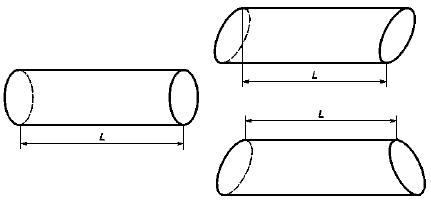 
Рисунок 1 Длину бревна с кривизной измеряют таким же образом, как и длину прямого бревна (рисунок 2).

Рисунок 2 - Бревно с кривизной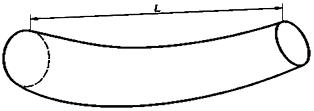 
Рисунок 2 - Бревно с кривизной 
Фактический результат измерения длины приводят для вычисления объема бревен к номинальному размеру сортимента.

Значение измеренной длины деловых сортиментов круглых лесоматериалов (кроме балансов в чураках) уменьшают на величину припуска и допускаемого отклонения (допускаемого превышения номинальной длины с припуском), установленных в ГОСТ 9462, ГОСТ 9463, в других стандартах на эту продукцию и округляют до ближайшего меньшего номинального значения. Величину допускаемого отклонения (допускаемого превышения) исключают из фактической длины бревен только в том случае, когда требование о включении этого отклонения в общую длину сортимента было предусмотрено в договоре на поставку продукции.

Измеренную длину балансов в чураках, дров и иных сортиментов, для которых в стандартах технических условий на продукцию или в договорах на ее поставку установлены предельные отклонения по длине (отклонения от номинального размера, как в меньшую так и в большую стороны), округляют до ближайшего меньшего номинального значения длины.

В случае нарушения требований к размеру градации длины (включая минимальный припуск) объем бревна определяют по ближайшей меньшей номинальной длине, установленной в стандартах на круглые лесоматериалы (т.е. без учета неполной градации длины).

При определении объема круглых лесоматериалов припуски, допускаемые отклонения по длине (если они предусмотрены в договоре на поставку продукции) и нарушенные (не полные) градации длины в расчет не принимают и вычисление объема производят по номинальной длине бревен.

Длину бревна следует фиксировать в метрах с округлением результата до второго знака после запятой.
4.2 Измерение диаметра бревен
4.2.1 При проведении измерений используют средства измерений, имеющие технические характеристики в соответствии с приложением А.

Диаметр бревна измеряют в долях сантиметра по длине перпендикуляра между двумя параллельными прямыми, касающимися окружности поперечного сечения бревна с противоположных сторон. Перпендикуляр, по которому проводят измерение диаметра, должен располагаться под прямым углом к продольной оси бревна.

Если измеряемый диаметр бревен не превышает 20 см, проводят для каждого из них одно измерение, располагая измерительный инструмент в одном (например, горизонтальном) направлении. Для бревен, которые по визуальной оценке признают овальными, проводят два измерения диаметра, одно перпендикулярно другому, и вычисляют среднеарифметическое значение.

Если измеряемый диаметр бревен превышает 20 см, а число таких брёвен в партии менее 100 шт., проводят два измерения диаметра, одно перпендикулярно другому, и вычисляют среднеарифметическое значение. Для бревен, которые по визуальной оценке признают круглыми, допускается проводить одно измерение диаметра.

Для определения объема бревна измеряют:

верхний диаметр ;

нижний диаметр ;

срединный диаметр (диаметр на середине длины бревна) . При этом измерения проводят без коры.
4.2.2 Измерение верхнего и нижнего диаметров деловых сортиментов круглых лесоматериалов проводят непосредственно на торцах без учёта коры. У неокоренных дров и дровяной древесины для технологических нужд диаметр брёвен в любом сечении измеряют с корой. При измерении размеров брёвен автоматизированными средствами их диаметр определяют с корой с последующим исключением толщины коры в соответствии с разделом 9.

При измерении нижнего диаметра комлевых бревен с закомелистостью необходимо исключать искажающее влияние закомелистости на их диаметр и объем и не принимать в расчет периферическую часть диаметра, соответствующую зоне закомелистости. Корректировку измерения нижнего диаметра при ручных измерениях осуществляют в этом случае двумя методами.

Первый метод. Для определения измеряемой части диаметра визуально проецируют на комлевой торец (на границу зоны закомелистости) две точки, образованные пересечением с плоскостью торца двух прямых линий, проходящих вдоль бревна с двух диаметрально противоположных сторон и касающихся боковой его поверхности за пределами закомелистой части, где сбег бревна относительно постоянный.

За счет продолжения в зоне закомелистости условных прямых линий, касательных к боковой поверхности бревна за пределами зоны закомелистости, переносится на зону закомелистости сбег, характерный для части бревна без закомелистости. Этим исключают искажающее влияние закомелистости на диаметр и объем.

Измеряют расстояние между этими визуально намеченными точками на нижнем торце, лежащими на границе зоны закомелистости. Измеренное расстояние представляет собой скорректированный диаметр нижнего торца с корой. Исключают двойную толщину коры, измеренную на нижнем торце, и получают искомый нижний диаметр без коры комлевого бревна с закомелистостью.

Второй метод. Исключение влияния закомелистости на диаметр и объем бревен осуществляют путем измерения диаметра в коре на расстоянии 0,5 м от комлевого торца измерительной лесной вилкой и исключения из результата двойной толщины коры, измеренной на нижнем торце.

При автоматизированном измерении электронно-оптическими средствами диаметра закомелистых бревен алгоритм программы должен предусматривать корректировку результатов измерения с целью устранения искажающего влияния закомелистости на диаметр и объем.

Результаты измерения верхнего и нижнего диаметров записывают в сантиметрах, округляя до целого числа. Целое число увеличивают на единицу, если дробная часть результата равна или превышает 0,5 см; целое число не изменяют, если дробная часть менее 0,5 см. Значения диаметров допускается округлять до четного числа. В этом случае доли четного числа отбрасывают, а целое нечетное число и доли более нечетного числа округляют до большего четного числа.

При измерении диаметра бревен автоматизированными средствами результаты измерений допускается округлять до миллиметра.
4.2.3 Срединный диаметр измеряют без коры на половине длины бревна. Измеряют длину бревна. 

Вычисляют половину этого значения.

Откладывают на измеряемом бревне расстояние длины и делают отметку. С двух диаметрально противоположных сторон бревна на уровне отметки снимают кору до древесины.

Измерение проводят в месте свободном от коры. Для измерения срединного диаметра используют чаще всего измерительную лесную вилку.

Результат измерения срединного диаметра округляют до целого числа.
4.2.4 Пороки древесины и механические повреждения не должны оказывать влияния на результаты измерения диаметра. Если в точке по длине бревна, где необходимо измерить диаметр, имеется очевидное нарушение формы, которое может исказить результат измерения, проводят два измерения, равноудаленных от этой точки, или изменяют направление измерения диаметра.

5 Поштучные методы измерений и определения объема круглых лесоматериалов5.1 Метод срединного сечения

Метод срединного сечения предусматривает вычисление объема цилиндра, основанием которого служит площадь поперечного сечения, взятого на середине бревна без коры. Вычисление объема бревна , м, проводят по формуле
, (1)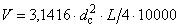 
где - срединный диаметр бревна без коры, см; 

- длина бревна, м.
5.1.1 Подготовка и порядок проведения измерений

Измерения срединного диаметра и длины проводят для каждого бревна. Для этого производят раскатку штабеля или выборки бревен с целью обеспечения доступа к каждому бревну.

Длину бревна измеряют в соответствии с 4.1. Измерение срединного диаметра проводят в соответствии с 4.2.1 и 4.2.3.
5.2 Метод усеченного конуса

Метод усеченного конуса предусматривает измерение верхнего диаметра , нижнего диаметра и длины бревна . Вычисление объема бревна без коры , м, проводят по формуле усеченного конуса:
, (2)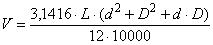 
где - диаметр бревна в верхнем торце без коры, см; 

- диаметр бревна в нижнем торце без коры, см;

- длина бревна, м.
5.2.1 Подготовка и порядок проведения измерений

Измеряют верхний диаметр , нижний диаметр и длину для каждого бревна. Для этого производят раскатку штабеля с целью доступа к каждому бревну. Измерение диаметров бревен проводят в соответствии с 4.2.1 и 4.2.2. Длину бревна измеряют в соответствии с 4.1.
5.3 Секционный метод

Метод основан на суммировании объема секций бревна, форму которого и форму секций принимают за усеченный конус. Метод предусматривает:

- измерение диаметра бревна с корой в верхнем и нижнем его торцах и в конце каждой секции через равные отрезки длиной от одного измерения до другого;

- вычисление диаметра бревна без коры (кроме дров и дровяной древесины для технологических нужд) по всем сечениям путем исключения двойной толщины коры в соответствии с разделом 9;

- вычисление объема деловых сортиментов без коры, дров и дровяной древесины для технологических нужд - с корой , м, как суммы объемов секций по формуле
, (3)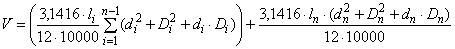 
где - длина секций заданного размера, м;

- порядковый номер секций от 1 до ;

- длина последней секции n, имеющей меньшую длину, чем , м;

- общее количество секций;

- количество секций равной длины;

, - верхний диаметр секции бревна без коры (или с корой) заданной длины () и последней, более короткой, секции (), см;

, - нижний диаметр секции бревна без коры (или с корой) заданной длины () и последней, более короткой, секции (), см.

Объем деловых сортиментов , полученный по формуле 3, может быть вычислен вначале с корой с последующим пересчетом в объем без коры с использованием показателя двойной толщины коры или поправочного коэффициента в соответствии с разделом 9.

Объем дров и дровяной древесины для технологических нужд вычисляется с корой по формуле 3 без корректировки на объем коры.
5.3.1. Подготовка и порядок проведения измерений

Длину всех секций кроме последней отмеряют равной. Длина каждой секции равна расстоянию между концами секций. У каждой секции измеряют два диаметра - верхний и нижний. Диаметры измеряют с корой в одном или в двух взаимно перпендикулярных направлениях (с вычислением среднего значения двух измерений). Должно быть исключено влияние вздутий от сучков, задиров коры, вырывов и других местных дефектов формы бревна, искажающих результат измерения диаметра.

При автоматизированных измерениях погрешность результатов измерений должна быть не выше погрешности аналогичных измерений, выполненных вручную.

Расстояние по длине бревна от одного измерения до другого не должно превышать 0,20 м при автоматизированных измерениях, 2 м - при ручных измерениях.

Исключение коры при измерении объема деловых сортиментов проводят в соответствии с разделом 9.
5.4 Метод верхнего диаметра и среднего сбега

Метод предусматривает определение объема бревна умножением площади поперечного сечения на середине длины бревна на его длину. С учетом большей технологичности процесса измерения верхнего диаметра бревна по сравнению с измерением срединного диаметра бревна без коры срединный диаметр не измеряют, а вычисляют. Вычисления проводят путем пересчета верхнего диаметра в срединный диаметр , см с использованием сбега по формуле
, (4)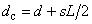 
где - верхний диаметр бревна, см; 

- сбег бревна, см/м; 

- длина бревна, м.

Вычисление объема бревна , м выполняют по формуле
, (5)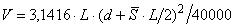 
где - длина бревна, м;

- верхний диаметр бревна, см;

- среднеарифметическое значение сбега партии бревен, см/м.
5.4.1 Подготовка и порядок проведения измерений

Метод основан на выборочных измерениях сбега бревен для породы древесины, района заготовки (произрастания). Выборка должна быть не менее 500 бревен. Выборку формируют так, чтобы количество бревен в выборке (шт.) различных диаметров и длин было пропорционально распределению количества этих бревен, получающемуся при раскряжевке хлыстов. Отбор бревен в выборку должен быть случайным.

Для каждого бревна выборки измеряют:

- верхний диаметр ,

- нижний диаметр ,

- длину .

Сбег бревна , см/м, вычисляют по формуле
  (6)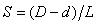 
По результатам измерений бревен выборки вычисляют среднеарифметическое значение сбега бревен .

Длину бревен измеряют в соответствии с 4.1. Верхний и нижний диаметры бревен - 4.2.1 и 4.2.2.
5.5 Метод таблиц объемов по ГОСТ 2708

Объем круглых лесоматериалов определяют измерением их длины и диаметра верхнего торца бревен без коры (в случае измерения неокоренных дров и дровяной древесины для технологических нужд - с корой) и нахождением по этим параметрам объема древесины без коры (в случае измерения неокоренных дров и дровяной древесины для технологических нужд - с корой) по таблицам ГОСТ 2708.
5.6 Метод концевых сечений

Метод концевых сечений предусматривает определение объема бревна по измерениям диаметра верхнего , нижнего торцев и длины бревна .

Определение объема бревна основано на допущении идентичности формы бревна с формой усеченного параболоида. Объем бревна без коры , м, вычисляют по формуле
. (7)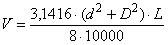 
Для измерения верхнего диаметра без коры , нижнего диаметра без коры и длины производят раскатку штабеля с целью обеспечения доступа к каждому бревну. Измерение диаметров бревен проводят в соответствии с 4.2.1, 4.2.2 и 4.2.4. Длину бревна измеряют в соответствии с 4.1.
5.7 Метод измерения объема круглых лесоматериалов по верхнему диаметру и сбегу как функции верхнего диаметра
5.7.1 Сущность метода

В качестве модели бревна принято идентичное ему геометрическое тело - усеченный конус. Объем усеченного конуса , м, вычисляют по формуле 2 или по преобразованной формуле
, (8)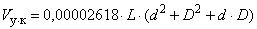 
где - длина бревна, м;

- верхний диаметр, см;

- нижний диаметр, см.

Метод измерения объема круглых лесоматериалов по верхнему диаметру и сбегу как функции верхнего диаметра основан на применении преобразованной формулы усеченного конуса. Этот метод предусматривает инструментальное измерение двух параметров - верхнего диаметра и длины бревен. Значение третьего параметра - нижнего диаметра , см, вычисляют на основе измеренных верхнего диаметра и длины, а также расчетного сбега по формуле
, (9)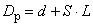 
где - расчетное значение нижнего диаметра, см;

- верхний диаметр, см;

- расчетный сбег, выраженный функцией связи с верхним диаметром, см/м;

- длина бревна, м.

Объем бревна по методу верхнего диаметра и сбега как функции верхнего диаметра , м, вычисляют по формуле
, (10)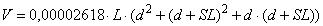 
где - длина бревна, м;

- верхний диаметр, см;

- расчетное значение нижнего диаметра, см; 

- расчетный сбег, выраженный функцией связи с верхним диаметром, см/м.

Уравнение зависимости расчетного сбега от верхнего диаметра бревен имеет следующее выражение:
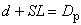 . (11)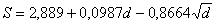 
Преобразование общей формулы (8) в формулу рабочего метода, пригодную для вычисления объема, заключается в замене в ней символа на уравнение (11). При отсутствии систематической погрешности объем бревен , м, по методу верхнего диаметра и сбега как функции верхнего диаметра вычисляют по преобразованной рабочей формуле
(12)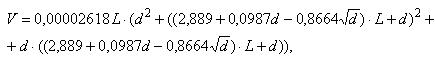 
где - длина бревна, м;

- верхний диаметр (для деловых сортиментов - без коры, для дров и дровяной древесины для технологических нужд - с корой), см.

Для определения объема бревен используют формулу (12) либо таблицу 1.


Таблица 1 - Объемы круглых лесоматериалов длиной от 1,0 до 9,5 м


Продолжение Таблицы 1


Продолжение таблицы 1


Продолжение таблицы 1


Продолжение таблицы 1


Продолжение таблицы 1


Продолжение таблицы 1


Продолжение таблицы 1


Окончание таблицы 1
5.7.2 Корректировка вычисленного объема бревен при возникновении систематической погрешности

Числовые параметры функции расчетного сбега [уравнение (11)] вычислены по данным выборочной совокупности бревен и отражают ее средний породный состав и свойства.

При другом породном составе и свойствах в партии круглых лесоматериалов траектория зависимости сбега от диаметра иногда может проходить выше или ниже кривой, выраженной уравнением (11), что может приводить к систематической погрешности в определении объема. Систематическую погрешность устраняют умножением объема круглых лесоматериалов, вычисленного по формуле (12) или взятого из таблицы 1, на величину поправочного коэффициента , порядок расчета которого приведен в 5.7.3.

Скорректированный на величину систематической погрешности объем бревна по методу верхнего диаметра и сбега, как функции верхнего диаметра , м, вычисляют по формуле
(13)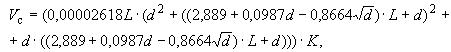 где - длина бревна, м;

- верхний диаметр (для деловых сортиментов - без коры, для дров и дровяной древесины для технологических нужд - с корой), см.

- поправочный коэффициент на систематическую погрешность [вычисляют по формуле (15)]. 

При необходимости объем круглых лесоматериалов определяют по таблице 1, построенной на основе формулы (12). Если установлен поправочный коэффициент на систематическую погрешность , объем по таблице 1 умножают на . 

Объем партии круглых лесоматериалов определяют суммированием объемов отдельных бревен, составляющих партию.
5.7.3 Исключение возможной систематической погрешности при измерении объема круглых лесоматериалов по методу верхнего диаметра и сбега как функции верхнего диаметра

Проверку метода измерения объема по верхнему диаметру и сбегу, как функции диаметра на наличие систематической погрешности выполняют сравнением результата измерения объема выборочной совокупности бревен по этому методу [формула (12) или таблица 1] с аналогичным результатом его оценки по относительно точному методу усеченного конуса [формула (2)], учитывающему фактический сбег каждого бревна (по опорному методу).

Разница (положительная или отрицательная) между объемами партии по указанным методам свидетельствует о наличии систематической погрешности и целесообразности вычисления поправочного коэффициента, если разница существенна.

Относительную систематическую погрешность измерения объема выборочной партии круглых лесоматериалов по методу верхнего диаметра и сбега как функции верхнего диаметра вычисляют по формуле

(14)*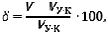 ________________
* Формула соответствует оригиналу. - Примечание изготовителя базы данных.


где - объем выборочной партии бревен по методу верхнего диаметра и сбега как функции верхнего диаметра [по формуле (12) или по таблице 1], м;

- объем выборочной партии бревен по методу усеченного конуса [по формуле (2)], м; 

- абсолютная погрешность, м.

Если относительная систематическая погрешность, вычисленная для выборочной партии бревен объемом 300 м и более, равна или превышает 2%, принимают решение о применении поправочного множителя (коэффициента) к результатам измерения объема бревен по методу верхнего диаметра и сбега как функции верхнего диаметра.

Поправочный множитель (коэффициент ) на систематическую погрешность измерения объема бревен методом верхнего диаметра и сбега, как функции верхнего диаметра вычисляют по формуле
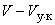 , (15)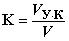 
где - объем выборочной партии бревен по методу усеченного конуса [по формуле (2)], м; 

- объем партии бревен по методу верхнего диаметра и сбега как функции верхнего диаметра [по формуле (12) или по таблице 1], м.

Результат вычисления поправочного множителя (коэффициента) округляют до 0,001.

Покупатель и продавец круглых лесоматериалов должны перед началом использования настоящего метода, а в последующем ежегодно проводить совместно либо каждый самостоятельно проверку метода верхнего диаметра и сбега на наличие систематической погрешности и принимать согласованное решение об установлении поправочного множителя (коэффициента) на систематическую погрешность для одного или нескольких сортиментов.

Для этого их представители или специалисты осуществляют выборочные измерения партии круглых лесоматериалов.

Выборочная совокупность круглых лесоматериалов формируется из расчета не менее 300 м. Отбор бревен в выборку должен быть случайным. Представительство сортиментов в выборке должно соответствовать их соотношению, получающемуся при раскряжевке, либо соотношению, сложившемуся в покупаемой партии.

Для каждого бревна выборки должны быть измерены:

- верхний диаметр с округлением результата до 0,1 см;

- нижний диаметр с округлением результата до 0,1 см;

- длина бревна с округлением результата до 0,01 м. 

Для всех бревен выборки должен быть вычислен:

- объем бревен по методу усеченного конуса [по формуле (2)] и их общий объем:

- объем бревен по методу верхнего диаметра и сбега как функции верхнего диаметра [по формуле (12) или по таблице 1] и их общий объем;

- относительная (в процентах) систематическая погрешность [по формуле (14)]; 

- поправочный множитель (коэффициент) на систематическую погрешность метода верхнего диаметра и сбега как функции верхнего диаметра [по формуле (15)] при необходимости его установления.

Покупатель и продавец фиксируют поправочный множитель (коэффициент) на систематическую погрешность метода верхнего диаметра и сбега как функции верхнего диаметра в двустороннем акте, применяют его при приемке - передаче круглых лесоматериалов для определения объема по формуле (13) и таблице 1.

Для устранения систематической погрешности, обусловленной природными свойствами лесов, возможна разработка региональных уравнений зависимости сбега от верхнего диаметра бревен и замена уравнения (11) на региональные уравнения. Возможна также замена общего для всех пород уравнения (11) на уравнения по отдельным породам. В этих случаях в формулах (12) и (13) должно быть заменено встроенное в них уравнение сбега (11) на новые уравнения. Таблица 1 объемов круглых лесоматериалов также должна быть заменена, либо скорректирована.

6 Групповые методы измерений и определения объема круглых лесоматериалов6.1 Групповой метод определения объема бревен в штабеле, сформированном на складе (на земле).
6.1.1 Подготовка и порядок проведения измерений

Определение объема круглых лесоматериалов геометрическим методом проводят отдельно для каждого штабеля бревен.

Для определения объема (м) штабеля бревен геометрическим методом сначала измеряют складочный объем штабеля.

Складочный объем штабеля бревен - это объем, вычисленный по результатам измерения его высоты, ширины и длины. Он включает объем древесины, объем коры (при наличии) и объем пустот между бревнами штабеля.
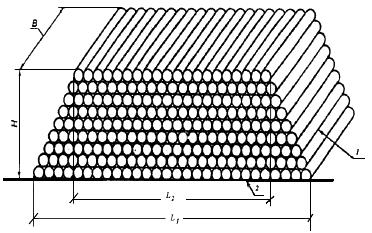 
1 - боковая сторона штабеля; 2 - торцевая сторона штабеля

Рисунок 4*_________________* Нумерация соответствует оригиналу. - Примечание изготовителя базы данных.6.1.2 Складочный объем штабеля бревен , м, сформированного на складе (рисунок 4) вычисляют по формуле
, (16)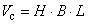 
где - высота штабеля, м; 

- ширина штабеля, м; 

- длина штабеля, м.

Измерение высоты штабеля проводят по секциям.

Торцевую сторону штабеля делят на одинаковых частей (секций) длиной не более 3 м. Высоту секции (м) измеряют посередине каждой секции с обеих торцевых сторон штабеля с округлением результата до второго знака после запятой.

Толщину подштабельных подкладок и прокладок из измеренной высоты исключают.

Высоту штабеля определяют как среднеарифметическое значение высоты всех секций штабеля по формуле
, (17)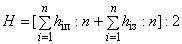 
где - высота -ой секции с торцевой передней стороны, м; 

- число секций;

- высота -ой секции с торцевой задней стороны, м; 

- порядковый номер секции ( изменяется от 1 до ).

Ширину штабеля , сформированного на складе, принимают равной номинальной длине сортиментов, установленной в технических документах или в договорах на поставку (без припусков).

В случае, если в штабель уложены бревна разных номинальных длин, средняя длина штабеля вычисляется как средняя величина номинальных длин, взвешенных через число бревен соответствующих номинальных длин.

Ширину штабеля измеряют в метрах с округлением результата до второго знака после запятой.

Длину штабеля сформированного на складе, измеряют вдоль обеих (передней и задней) торцевых сторон штабеля с вычислением среднего значения. Для этого с каждой стороны штабеля измеряют длину оснований и по крайним бревнам нижнего ряда и длину штабеля и по крайним бревнам верхнего ряда. Среднее значение длины штабеля вычисляют по формуле
, (18)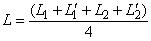 
где - длина штабеля по основанию вдоль торцевой передней стороны штабеля, м; 

- длина штабеля по верхнему ряду вдоль торцевой передней стороны штабеля, м;

- длина штабеля по основанию вдоль торцевой задней стороны штабеля, м;

- длина штабеля по верхнему ряду вдоль торцевой задней стороны штабеля, м.

Длину штабеля, измеренного в метрах, округляют до второго знака после запятой.

Для перевода полученного складочного объема штабеля на складе (на земле) в "плотный" объем (без коры и пустот) умножают значение складочного объема на соответствующий коэффициент полнодревесности по таблицам 2 и 3.


Таблица 2 - Коэффициенты полнодревесности для беспрокладочных штабелей на земле (на складе) при длине круглых лесоматериалов до 2 м
_________________
* Текст документа соответствует оригиналу. - Примечание изготовителя базы данных.


Таблица 3 - Коэффициенты полнодревесности штабелей бревен при длине круглых лесоматериалов 3 м и более6.2 Групповой метод определения объема бревен в штабеле, сформированном на железнодорожном и автомобильном транспорте
6.2.1 Складочный объем штабеля бревен , погруженных на железнодорожный транспорт (полувагоны и платформы) и автомобили, вычисляют как сумму объемов прямоугольной и суженной частей по формуле
, (19)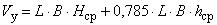 
где - номинальная длина бревен в штабеле, м; 

- ширина штабеля в транспортном средстве, м; 

- средняя высота прямоугольной части штабеля, м; 

- средняя высота суженной части штабеля, м.

Ширину штабеля принимают равной внутреннему расстоянию между стойками, ограждающими штабель. Расстояние между стойками измеряют на уровне бортов полувагона или по верху стоек других транспортных средств.

Длину штабеля принимают равной номинальной длине бревен в штабеле (без припусков).

Высоту прямоугольной части штабеля бревен , погруженных на железнодорожный транспорт с "шапкой", измеряют в местах установки прокладок, стяжки под "шапку" от низа прокладки, стяжки до уровня пола транспортного средства с обеих его сторон. По результатам измерений определяют среднеарифметическое значение. Высоту суженной части измеряют между верхней стороной прокладки, стяжки под "шапку" и горизонтальной линией, касающейся верхнего бревна штабеля.

Высоту прямоугольной и суженной частей штабеля, погруженного на автомобиль или железнодорожный транспорт без "шапки", измеряют около стоек, ограждающих штабель. Для определения высоты прямоугольной части штабеля измеряют расстояние от верхней стороны прилегающего к стойке верхнего бревна до основания укладки штабеля. Высоту суженной части штабеля измеряют как расстояние от прилегающего к стойке верхнего бревна до горизонтальной линии, касающейся верхнего бревна суженной части штабеля. Измерения делают у четырех стоек по концам штабеля, по которым и определяют среднеарифметическое значение прямоугольной и суженной частей штабеля. Длину, ширину и высоту штабеля измеряют в метрах с точностью до второго знака после запятой. Толщину подкладок и прокладок в расчет не принимают.
6.2.2 Для пересчета складочного объема штабелей круглых лесоматериалов, погруженных на транспортные средства, в "плотный" объем умножают складочный объем на коэффициент полнодревесности по таблице 4 с учетом характеристик круглых лесоматериалов (породы, длины, диаметра, назначения, в коре, без коры).


Таблица 4 - Коэффициенты полнодревесности штабелей бревен, погруженных в вагоны и на автомобили при длине круглых лесоматериалов более 2 м6.3 Методы корректировки коэффициентов полнодревесности штабелей и вычисления их плотного объема

К факторам, уточняющим коэффициент полнодревесности , относят:

- качество укладки штабеля;

- сбег бревен;

- сучки, закомелистость;

- кривизну бревен;

- средний диаметр бревен;

- лед, снег и прочие факторы.

После визуальной оценки влияния факторов на плотность укладки в выбранное значение вводятся соответствующие поправки. Поправки к коэффициенту полнодревесности устанавливаются по согласованию поставщика с потребителем, в пределах ±5% от величины .

При разногласиях между продавцом и покупателем по поводу табличных переводных коэффициентов значение коэффициентов полнодревесности лесоматериалов определяют методами пробных площадей:

- методом "диагоналей";

- методом "площади торцев".
6.3.1 Для определения коэффициента полнодревесности с применением метода "диагоналей" на торцевой стороне штабеля закладывают случайным образом пробные площади прямоугольной формы. Размеры площадей выбирают с таким учетом, чтобы на их диагональ попадало не менее 60 торцев бревен. В случае невозможности соблюдения этого условия в дальнейших расчетах используют сумму двух диагоналей. Длину диагонали измеряют в сантиметрах, при этом доли менее 0,5 см не учитывают, а доли, равные 0,5 см или более, принимают за сантиметр.

Протяженность древесины без коры (в штабелях неокоренных дров и дровяной древесины для технологических нужд - с корой) без пустот по длине диагонали измеряют по торцам сортиментов с округлением до 0,5 см.

Коэффициент полнодревесности , выраженный в тысячных долях единицы, вычисляют по формуле
, (20)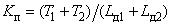 
где - протяженность торцев по первой диагонали, м; 

- протяженность торцев по второй диагонали, м; 

- длина первой диагонали, м; 

- длина второй диагонали, м.
6.3.2 Для определения коэффициента полнодревесности методом "площади торцев" случайным образом закладывают на измеряемом штабеле площади прямоугольной формы. Размеры площадей с учетом высоты штабеля, длины штабеля, длины сортимента, качества укладки штабеля, равномерности укладки штабеля, доступа к штабелю выбирают таким образом, чтобы их суммарная площадь составляла не менее 10% площади торцевой стороны штабеля и включала в себя при этом не менее 60 торцев. Высоту и ширину площадей измеряют в метрах с округлением до второго знака после запятой.

Пробную площадь , м, вычисляют по формуле
, (21)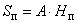 
где - ширина пробной площади, м; 

- высота пробной площади, м, 

Полученное значение округляют до 0,01 м.

Затем определяют площадь древесины без коры (в штабелях неокоренных дров и дровяной древесины для технологических нужд - с корой) без пустот по торцам сортиментов, попавших в пробную площадь. При измерении диаметров результат округляют до 0,5 см.

Сумму площадей торцев бревен , м, целиком попавших в пробную площадь, вычисляют по формуле
, (22)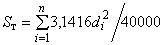 
где - диаметры -х торцев бревен без коры (дровяных неокоренных бревен и дровяной древесины для технологических нужд - с корой), целиком вписавшихся в пробную площадь, см;
60 - число бревен, целиком вписавшихся в пробную площадь, шт.

Полученные значения округляют до 0,01 м.

При попадании в пробную площадь только части торца бревна проводят измерение диаметра и хорды (хорду измеряют по линии стороны пробной площади), и эти данные используют для расчета площади частей торцев. Если в пробную площадь вошла меньшая по площади часть торца бревна, площадь этой части , см, выбирают по таблице Б.1 (приложение Б).

Если в пробную площадь вошла большая по площади часть торца бревна, площадь этой (большей) части торца , см, вычисляют по формуле
, (23)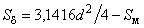 
где - диаметр торца конкретного бревна, большая часть которого входит в пробную площадь, см;

- площадь меньшей части торца, находящейся вне пробной площади, по приложению Б, см.

Площадь неполных частей торцев, вошедших в пробную площадь, , м, определяют по формуле
, (24)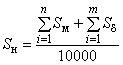 
где и - соответственно число торцев с меньшим и большим сегментами, вписавшимися в пробную площадь, шт.

Общую площадь торцев бревен, целиком вошедших в пробную площадь и вписавшихся в нее частью торца , м, вычисляют по формуле
, (25)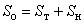 
Коэффициент полнодревесности , вычисленный с точностью до тысячных долей единицы, в этом случае вычисляют по формуле
, (26)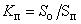 
где - общая площадь древесины в торцах бревен, вписавшихся целиком и частично в границы пробной площади, м;

- пробная площадь, м.
6.3.3 "Плотный" объем бревен в штабеле , м, определяют умножением складочного объема штабеля бревен, вычисленного по формулам (16) или (19), на коэффициент полнодревесности штабеля, полученный одним из методов по 6.3. или выбранный по таблицам 2-4:
, (27)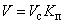 
где - складочный объем, м; 

- коэффициент полнодревесности.

Если партия круглых лесоматериалов состоит более чем из одного штабеля, общий объем партии определяют путем суммирования объемов штабелей, входящих в партию.
6.4 Весовой метод определения объема партии

Определение объема весовым методом проводят для штабелей бревен, составляющих вагонную или автомобильную партию.

Массу бревен в партии , т определяют как разницу между массой брутто и массой порожнего транспортного средства (вагона, автомобиля).

Объем партии бревен без коры , м, вычисляют по формуле
, (28)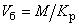 
где - масса бревен в партии, т;

- коэффициент плотности бревен, т/м.

Значение коэффициента плотности бревен определяют по результатам выборочных измерений отдельно для партий окоренных и неокоренных лесоматериалов, а также в зависимости от породы древесины, района и сезона заготовки.

Коэффициент плотности бревен рассчитывают с точностью до тысячных долей, т/м, по формуле
, (29)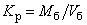 
где - масса бревен соответственно (с корой или без коры) в выборке, т;

- объем бревен без коры в выборке, м. 

Число бревен, отбираемых в выборку для обоснования коэффициента плотности, не должно быть меньше 60 шт.

7 Округление результатов вычисления объема
Объем партии круглых лесоматериалов вычисляют как сумму объемов отдельных бревен, входящих в партию.

Результаты определения объема круглых лесоматериалов округляют:

- до 0,001 м - при определении объема одного бревна;

- до 0,01 м - при определении объема партии бревен.

8 Погрешность измерения объема партии бревен
Условия, при которых определены характеристики погрешности измерений:

- объем партии измеряемых лесоматериалов 15 м и более;

- наименьший диаметр измеряемых бревен 6 см;

- наибольший диаметр измеряемых бревен 120 см;

- наименьшая длина измеряемых бревен 0,5 м;

- наибольшая длина измеряемых бревен 13,5 м.

Пределы приписанной относительной погрешности определения объема древесины партии бревен, измеренных поштучным методом по ГОСТ 2708 составляют ±8% с вероятностью 0,95, измеренных методом верхнего диаметра и сбега как функции верхнего диаметра составляют ±5% с вероятностью 0,95.

Пределы приписанной относительной погрешности определения объема древесины партии бревен, измеренных поштучным секционным методом, методом срединного сечения, методом верхнего диаметра и среднего сбега, методом концевых сечений и методом усеченного конуса, составляют ±3% с вероятностью 0,95.

Пределы приписанной относительной погрешности определения плотного объема партии бревен, измеренных групповыми методами, составляют ±5% с вероятность 0,95.

Пределы приписанной относительной погрешности измерения объема партии бревен при сдаче-приемке (пределы воспроизводимости), в условиях воспроизводимости (т.е. при повторных измерениях, например, - покупателем после продавца) составляют ±3% с вероятностью 0,95.

9 Методы исключения коры из объема деловых круглых лесоматериалов
Кору из диаметра или объема деловых круглых лесоматериалов, измеренных с корой, исключают следующими методами:

- умножением объема бревен, измеренных с корой, на поправочный коэффициент на объем коры;

- уменьшением диаметра бревен, измеренных с корой, на двойную толщину коры.

Объем древесины, содержащейся в круглых лесоматериалах, измеренных с корой, определяется, в случае использования поправочного коэффициента, по формуле
, (30)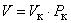 
где - объем круглых лесоматериалов без коры, м; 

- объем круглых лесоматериалов с корой, м; 

- поправочный коэффициент на объем коры. 

Поправочный коэффициент на объем коры определяют по результатам выборочных измерений диаметров бревен без коры и с корой отдельно для каждой породы и сортимента. Объем выборки - не менее 500 бревен.

Поправочный коэффициент на объем коры вычисляют по формуле
, (31)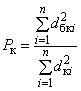 
где - диаметр бревна без коры, мм:

- диаметр бревна с корой, мм;

- число бревен в выборке, шт. 

Поправочный коэффициент может быть вычислен также по формулам приложения В. 

В вычислениях двойной толщины коры , см, используют уравнения регрессии (зависимости) двойной толщины коры от диаметра бревна с корой:
, (32)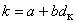 где и - коэффициенты регрессии (зависимости) двойной толщины коры от толщины бревна с корой .

Объем бревна после исключения значения двойной толщины коры находят тем поштучным методом, в соответствии с которым был измерен диаметр с корой. 

Расчет диаметра бревна без коры проводят по формуле
, (33)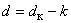 где - двойная толщина коры, см, вычисленная по уравнению (32);

и - соответственно диаметр бревна в месте его измерения без коры и с корой, см.

Поправочный коэффициент на объем коры для отдельного бревна может быть вычислен на основе уравнения регрессии (32). В этом случае поправочный коэффициент определяют по формуле
. (34)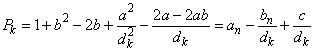 
Для расчета используют коэффициенты регрессии и такие же, как в формуле (32). Преобразование уравнения (34) осуществляют путем следующей группировки коэффициентов регрессии и замены символов:
; ; .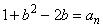 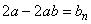 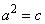 
Коэффициенты , и [формулы (32) и (34)] выбирают по приложению В. По согласованию продавца и покупателя могут определяться региональные уравнения регрессии. Коэффициенты уравнений рассчитывают для каждой древесной породы по результатам выборочных измерений диаметров с корой , без коры и двойной толщины коры не менее, чем у 500 бревен.

Партии бревен, из которых отбирают выборку, должны быть заготовлены в типичных для данной породы природно-производственных условиях, а распределение бревен в выборке по диаметрам - соответствовать распределению бревен по диаметрам, сложившемуся после раскряжевки хлыстов. Отбор конкретных бревен в выборку должен быть случайным.

Коэффициенты регрессии определяют в результате математико-статистических расчетов по методу наименьших квадратов. Коэффициенты регрессии и коэффициенты корреляции должны быть статистически достоверны.

10 Оформление результатов измерений
Результаты выполнения первичных измерений размеров бревен и штабелей и определения объема партии бревен должны базироваться на: вычисленном плотном объеме партии; приписанной характеристике погрешности измерений (относительной погрешности в %) в соответствии с разделом 8; вычисленной абсолютной погрешности (в м), выраженной двумя значащими цифрами с учётом округления цифр меньшего разряда; заданной вероятности .

Пример 1 - Вычисленный объем партии бревен по методу, изложенному в 5.5, с применением таблиц ГОСТ 2708 [2] составил 62,35 м.

Приписанная относительная погрешность метода составляет ±8%, вычисленная применительно к ней абсолютная погрешность ±5,0 м (62,35:100х8).

Результат вычислений: объем партии бревен составил: 62,4 м±5,0 м, при 0,95.

Пример 2 - Измеренный складочный объем штабелей по методу габаритных размеров транспортного средства 115,57 м.

Принятый коэффициент полнодревесности 0,69.

"Плотный" объем штабеля 15,57х0,69=79,74 м

Приписанная относительная погрешность группового метода составляет ±5%, абсолютная - ±4,0 м (79,74:100х5).

Результат вычислений: объем партии бревен составил 79,7 м±4,0 м, при 0,95.

Результат выполнения повторных измерений (например, при сдаче-приемке партии бревен продавцом покупателю) объема товарных партий круглых лесоматериалов должен базироваться на: вычисленном плотном объеме партии; предельной относительной приписанной погрешности воспроизводимости результатов; вычисленной абсолютной разности между результатами измерений партии продавцом и покупателем; вычисленной относительной разнице между результатами измерений партии продавцом и покупателем; заданной вероятности .

Относительная разница , %, между результатами первичного и повторного измерений партии вычисляется по формуле
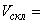 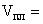 , (35)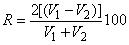 
где - результат первичного измерения объема партии круглых лесоматериалов (например, продавцом), м;

- результат повторного измерения той же партии (например, покупателем), м;

Результат вычисления округляют до первого знака после запятой.

Если полученная относительная разница меньше относительной приписанной погрешности воспроизводимости (меньше 3%), первичный и повторный результат измерений объема партии признаются равнозначными, а абсолютная разница допустимой.

Если относительная разница между двумя результатами измерений больше приписанной погрешности воспроизводимости, больше 3%, результаты измерений признаются неравнозначными. Выясняются причины существенных различий между ними и, по возможности, эти причины устраняются.

По согласию продавца и покупателя, либо по требованию одной из сторон в этих случаях производится контрольный учет партии круглых лесоматериалов. Измерения объема партии выполняют либо представители обеих сторон, либо специалисты независимой экспертной организации. За результат измерения объема партии принимают согласованный результат контрольного учета.

Пример - Вычисленный объем партии бревен при первичном измерении составил 60 м, при повторном 59,5 м. Абсолютная разность между результатами измерений равна - 0,5 м (59,5-60). Относительная разница, %, между результатами измерений составляет 0,8% .

Относительная разница (0,8%) меньше относительной приписанной погрешности воспроизводимости, равной 3%, поэтому оба результата с вероятностью 95% признаются равнозначными. Повторный учет подтвердил достоверность первичного учета. По согласию сторон за достоверный результат принимается результат измерений одной из сторон.

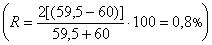 Приложение А (рекомендуемое). Требования к средствам измерений круглых лесоматериаловПриложение А
(рекомендуемое)

Таблица А.1Приложение Б (справочное). Определение площади меньшего сектора круга по значениям хорды и диаметраПриложение Б
(справочное)

Таблица Б.1 площадь в квадратных сантиметрах

Продолжение таблицы Б.1 площадь в квадратных сантиметрах

Продолжение таблицы Б.1 площадь в квадратных сантиметрах 

Продолжение таблицы Б.1 площадь в квадратных сантиметрах

Продолжение таблицы Б.1 площадь в квадратных сантиметрах Приложение В (рекомендуемое). Уравнения регрессии для расчета двойной толщины коры k(см) и поправочного коэффициента на объем коры P(k), в отдельных регионах Приложение В
(рекомендуемое)Уравнения регрессии для расчета двойной толщины коры , (см) и поправочного коэффициента на объем коры , в отдельных регионах Электронный текст документа 
подготовлен АО "Кодекс" и сверен по:
официальное издание
М.: Стандартинформ, 2015 Краткое наименование страны по МК (ИСО 3166) 004-97 Код страны по 
МК (ИСО 3166) 004-97 Сокращенное наименование национального органа по стандартизацииАрмения AM Минэкономики Республики АрменияБеларусь BY Госстандарт Республики БеларусьКиргизия KG КыргызстандартРоссия RU РосстандартТаджикистан TJ ТаджикистандартДиаметр, см Объем, м, при длине 1,0-1,9 м Объем, м, при длине 1,0-1,9 м Объем, м, при длине 1,0-1,9 м Объем, м, при длине 1,0-1,9 м Объем, м, при длине 1,0-1,9 м Объем, м, при длине 1,0-1,9 м Объем, м, при длине 1,0-1,9 м Объем, м, при длине 1,0-1,9 м Объем, м, при длине 1,0-1,9 м Объем, м, при длине 1,0-1,9 м 1,01,1 1,2 1,3 1,4 1,5 1,6 1,7 1,8 1,9 6 0,00350,0039 0,0044 0,0049 0,0053 0,0058 0,0064 0,0069 0,0074 0,0080 7 0,00460,0051 0,0057 0,0063 0,0069 0,0075 0,0081 0,0088 0,0095 0,0102 8 0,00580,0065 0,0072 0,0079 0,0087 0,0094 0,0102 0,0110 0,0118 0,0126 9 0,00720,0081 0,0089 0,0098 0,0106 0,0115 0,0125 0,0134 0,0144 0,0153 10 0,00880,0098 0,0108 0,0118 0,0128 0,0139 0,0150 0,0161 0,0172 0,0184 11 0,01050,0116 0,0128 0,0140 0,0153 0,0165 0,0178 0,0191 0,0204 0,0217 12 0,01240,0137 0,0151 0,0165 0,0179 0,0193 0,0208 0,0223 0,0238 0,0253 13 0,01440,0159 0,0175 0,0191 0,0208 0,0224 0,0241 0,0258 0,0275 0,0293 14 0,01660,0183 0,0201 0,0220 0,0238 0,0257 0,0276 0,0296 0,0315 0,0335 15 0,01890,0209 0,0230 0,0251 0,0272 0,0293 0,0314 0,0336 0,0358 0,0381 16 0,02140,0237 0,0260 0,0283 0,0307 0,0331 0,0355 0,0380 0,0404 0,0429 18 0,02690,0297 0,0326 0,0355 0,0384 0,0414 0,0444 0,0474 0,0505 0,0536 20 0,03300,0365 0,0400 0,0435 0,0471 0,0507 0,0543 0,0580 0,0617 0,0655 22 0,03980,0439 0,0481 0,0524 0,0567 0,0610 0,0653 0,0697 0,0742 0,0786 24 0,04720,0521 0,0571 0,0621 0,0672 0,0722 0,0774 0,0826 0,0878 0,0930 26 0,05520,0610 0,0668 0,0727 0,0786 0,0845 0,0905 0,0965 0,1026 0,1087 28 0,06400,0706 0,0773 0,0841 0,0909 0,0977 0,1047 0,1116 0,1186 0,1257 30 0,07330,0809 0,0886 0,0964 0,1041 0,1120 0,1199 0,1278 0,1359 0,1439 32 0,08330,0920 0,1007 0,1095 0,1183 0,1272 0,1362 0,1452 0,1543 0,1634 34 0,09400,1038 0,1136 0,1235 0,1335 0,1435 0,1536 0,1637 0,1740 0,1843 36 0,10530,1163 0,1273 0,1384 0,1495 0,1607 0,1720 0,1834 0,1948 0,2064 38 0,11730,1295 0,1418 0,1541 0,1665 0,1790 0,1916 0,2042 0,2170 0,2298 40 0,13000,1435 0,1570 0,1707 0,1844 0,1983 0,2122 0,2262 0,2403 0,2545 42 0,14330,1581 0,1731 0,1881 0,2033 0,2185 0,2339 0,2493 0,2649 0,2805 44 0,15720,1735 0,1900 0,2065 0,2231 0,2398 0,2567 0,2736 0,2907 0,3078 46 0,17190,1897 0,2076 0,2257 0,2438 0,2621 0,2805 0,2990 0,3177 0,3364 48 0,18710,2066 0,2261 0,2457 0,2655 0,2854 0,3055 0,3257 0,3460 0,3664 50 0,20310,2242 0,2454 0,2667 0,2882 0,3098 0,3315 0,3534 0,3755 0,3976 52 0,21970,2425 0,2654 0,2885 0,3117 0,3351 0,3587 0,3824 0,4062 0,4302 54 0,23700,2615 0,2863 0,3112 0,3363 0,3615 0,3869 0,4125 0,4382 0,4641 56 0,25490,2813 0,3080 0,3348 0,3618 0,3889 0,4162 0,4438 0,4715 0,4993 58 0,27350,3019 0,3305 0,3592 0,3882 0,4173 0,4467 0,4762 0,506 0,536 60 0,29280,3231 0,3537 0,3845 0,4156 0,4468 0,4782 0,510 0,542 0,574 6 0,00860,0092 0,0098 0,0105 0,0111 0,0118 0,0125 0,0133 0,0140 0,0148 7 0,01090,0116 0,0124 0,0131 0,0139 0,0147 0,0156 0,0164 0,0173 0,0182 8 0,01350,0143 0,0152 0,0161 0,0171 0,0180 0,0190 0,0200 0,0210 0,0220 9 0,01630,0174 0,0184 0,0195 0,0206 0,0217 0,0228 0,0240 0,0251 0,0263 10 0,01950,0207 0,0220 0,0232 0,0245 0,0257 0,0270 0,0284 0,0297 0,0311 11 0,02310,0244 0,0258 0,0273 0,0287 0,0302 0,0317 0,0332 0,0348 0,0363 12 0,02690,0285 0,0301 0,0317 0,0334 0,0351 0,0368 0,0385 0,0402 0,0420 13 0,03110,0329 0,0347 0,0365 0,0384 0,0403 0,0423 0,0442 0,0462 0,0482 14 0,03550,0376 0,0396 0,0417 0,0438 0,0460 0,0482 0,0504 0,0526 0,0548 Диаметр, см Объем, м, при длине 2,0-2,9 м Объем, м, при длине 2,0-2,9 м Объем, м, при длине 2,0-2,9 м Объем, м, при длине 2,0-2,9 м Объем, м, при длине 2,0-2,9 м Объем, м, при длине 2,0-2,9 м Объем, м, при длине 2,0-2,9 м Объем, м, при длине 2,0-2,9 м Объем, м, при длине 2,0-2,9 м Объем, м, при длине 2,0-2,9 м 2,02,1 2,2 2,3 2,4 2,5 2,6 2,7 2,8 2,9 15 0,04030,0426 0,0449 0,0473 0,0497 0,0521 0,0545 0,0570 0,0594 0,0619 16 0,04550,0480 0,0506 0,0532 0,0559 0,0586 0,0613 0,0640 0,0668 0,0695 18 0,05670,0598 0,0630 0,0662 0,0695 0,0728 0,0761 0,0794 0,0828 0,0862 20 0,06920,0731 0,0769 0,0808 0,0847 0,0886 0,0926 0,0966 0,1007 0,1048 22 0,08310,0877 0,0922 0,0969 0,1015 0,1062 0,1109 0,1157 0,1205 0,1254 24 0,09830,1037 0,1091 0,1145 0,1199 0,1255 0,1310 0,1366 0,1422 0,1479 26 0,11490,1211 0,1274 0,1337 0,1400 0,1464 0,1529 0,1593 0,1659 0,1725 28 0,13280,1399 0,1472 0,1544 0,1617 0,1691 0,1765 0,1840 0,1915 0,1990 30 0,15200,1602 0,1684 0,1767 0,1851 0,1935 0,2019 0,2105 0,2190 0,2277 32 0,17260,1819 0,1912 0,2006 0,2101 0,2196 0,2292 0,2388 0,2485 0,2583 34 0,19460,2051 0,2156 0,2261 0,2368 0,2475 0,2582 0,2691 0,2800 0,2910 36 0,21800,2296 0,2414 0,2532 0,2651 0,2771 0,2891 0,3013 0,3135 0,3257 38 0,24270,2557 0,2687 0,2819 0,2951 0,3084 0,3218 0,3353 0,3489 0,3626 40 0,26880,2831 0,2976 0,3122 0,3268 0,3416 0,3564 0,3713 0,3864 0,4015 42 0,29620,3121 0,3280 0,3441 0,3602 0,3765 0,3928 0,4092 0,4258 0,4424 44 0,32510,3425 0,3600 0,3776 0,3953 0,4131 0,4310 0,4491 0,4672 0,4855 46 0,35530,3743 0,3934 0,4127 0,4320 0,4515 0,4711 0,4909 0,511 0,531 48 0,38700,4076 0,4285 0,4494 0,4705 0,4917 0,513 0,535 0,556 0,578 50 0,42000,4424 0,4650 0,4878 0,511 0,534 0,557 0,580 0,604 0,627 52 0,45440,4787 0,503 0,528 0,553 0,577 0,603 0,628 0,653 0,679 54 0,49020,516 0,543 0,569 0,596 0,623 0,650 0,677 0,705 0,732 56 0,5270,556 0,584 0,613 0,641 0,670 0,700 0,729 0,758 0,788 58 0,5660,596 0,627 0,658 0,688 0,720 0,751 0,782 0,814 0,846 60 0,6060,638 0,671 0,704 0,737 0,771 0,804 0,838 0,872 0,906 6 0,01560,0164 0,0172 0,0180 0,0189 0,0198 0,0207 0,0217 0,0226 0,0236 7 0,01910,0200 0,0210 0,0220 0,0230 0,0240 0,0251 0,0261 0,0272 0,0284 8 0,02310,0242 0,0253 0,0264 0,0276 0,0287 0,0299 0,0312 0,0324 0,0337 9 0,02760,0288 0,0301 0,0314 0,0327 0,0340 0,0354 0,0368 0,0382 0,0396 10 0,03250,0339 0,0354 0,0369 0,0383 0,0399 0,0414 0,0430 0,0446 0,0462 11 0,03790,0395 0,0412 0,0429 0,0446 0,0463 0,0480 0,0498 0,0516 0,0534 12 0,04380,0457 0,0475 0,0494 0,0513 0,0533 0,0552 0,0572 0,0592 0,0613 Диаметр, см Объем, м, при длине 3,0-3,9 м Объем, м, при длине 3,0-3,9 м Объем, м, при длине 3,0-3,9 м Объем, м, при длине 3,0-3,9 м Объем, м, при длине 3,0-3,9 м Объем, м, при длине 3,0-3,9 м Объем, м, при длине 3,0-3,9 м Объем, м, при длине 3,0-3,9 м Объем, м, при длине 3,0-3,9 м Объем, м, при длине 3,0-3,9 м 3,03,1 3,2 3,3 3,4 3,5 3,6 3,7 3,8 3,9 13 0,05020,0523 0,0544 0,0565 0,0586 0,0608 0,0630 0,0652 0,0675 0,0698 14 0,05710,0594 0,0618 0,0641 0,0665 0,0689 0,0714 0,0739 0,0764 0,0789 15 0,06450,0671 0,0697 0,0723 0,0749 0,0776 0,0804 0,0831 0,0859 0,0887 16 0,07240,0752 0,0781 0,0810 0,0840 0,0869 0,0899 0,0930 0,0960 0,0991 18 0,08960,0931 0,0966 0,1001 0,1037 0,1073 0,1109 0,1146 0,1183 0,1220 20 0,10890,1131 0,1173 0,1215 0,1258 0,1301 0,1344 0,1388 0,1432 0,1477 22 0,13020,1352 0,1401 0,1451 0,1502 0,1553 0,1604 0,1655 0,1707 0,1760 24 0,15360,1594 0,1652 0,1711 0,1769 0,1829 0,1889 0,1949 0,2010 0,2071 26 0,17910,1858 0,1925 0,1993 0,2061 0,2130 0,2199 0,2269 0,2339 0,2410 28 0,20670,2143 0,2221 0,2298 0,2377 0,2456 0,2535 0,2615 0,2695 0,2776 30 0,23630,2451 0,2539 0,2628 0,2717 0,2807 0,2897 0,2988 0,3079 0,3172 32 0,26810,2780 0,2880 0,2980 0,3081 0,3183 0,3285 0,3388 0,3491 0,3595 34 0,30210,3132 0,3244 0,3356 0,3470 0,3584 0,3699 0,3814 0,3931 0,4047 36 0,33810,3505 0,3631 0,3757 0,3883 0,4011 0,4139 0,4268 0,4398 0,4529 38 0,37630,3901 0,4041 0,4181 0,4321 0,4463 0,4606 0,4749 0,4894 0,504 40 0,41670,4320 0,4474 0,4629 0,4785 0,4941 0,510 0,526 0,542 0,558 42 0,45920,4761 0,4930 0,510 0,527 0,545 0,562 0,579 0,597 0,615 44 0,5040,522 0,541 0,560 0,579 0,598 0,617 0,636 0,655 0,674 46 0,5510,571 0,591 0,612 0,632 0,653 0,674 0,695 0,716 0,737 48 0,6000,622 0,644 0,666 0,689 0,711 0,734 0,757 0,780 0,803 50 0,6510,675 0,699 0,723 0,748 0,772 0,797 0,822 0,847 0,872 52 0,7050,730 0,756 0,783 0,809 0,836 0,862 0,889 0,916 0,943 54 0,7600,788 0,816 0,845 0,873 0,902 0,930 0,959 0,989 1,018 56 0,8180,848 0,878 0,909 0,940 0,970 1,001 1,033 1,064 1,096 58 0,8780,910 0,943 0,976 1,009 1,042 1,075 1,109 1,142 1,176 60 0,9400,975 1,010 1,045 1,080 1,116 1,152 1,187 1,224 1,260 6 0,02470,0257 0,0268 0,0278 0,0290 0,0301 0,0313 0,0325 0,0337 0,0349 7 0,02950,0307 0,0319 0,0331 0,0343 0,0356 0,0369 0,0382 0,0396 0,0410 8 0,03500,0363 0,0376 0,0390 0,0404 0,0418 0,0433 0,0448 0,0463 0,0478 9 0,04110,0426 0,0441 0,0456 0,0472 0,0488 0,0504 0,0521 0,0537 0,0554 10 0,04790,0495 0,0512 0,0530 0,0547 0,0565 0,0583 0,0601 0,0620 0,0639 Диаметр, см Объем, м, при длине 4,0-4,9 м Объем, м, при длине 4,0-4,9 м Объем, м, при длине 4,0-4,9 м Объем, м, при длине 4,0-4,9 м Объем, м, при длине 4,0-4,9 м Объем, м, при длине 4,0-4,9 м Объем, м, при длине 4,0-4,9 м Объем, м, при длине 4,0-4,9 м Объем, м, при длине 4,0-4,9 м Объем, м, при длине 4,0-4,9 м 4,04,1 4,2 4,3 4,4 4,5 4,6 4,7 4,8 4,9 11 0,05530,0571 0,0590 0,0610 0,0629 0,0649 0,0669 0,0690 0,0710 0,0731 12 0,06330,0654 0,0676 0,0697 0,0719 0,0741 0,0763 0,0786 0,0809 0,0832 13 0,07210,0744 0,0768 0,0792 0,0816 0,0840 0,0865 0,0890 0,0916 0,0941 14 0,08150,0840 0,0867 0,0893 0,0920 0,0947 0,0975 0,1002 0,1030 0,1059 15 0,09150,0944 0,0973 0,1002 0,1032 0,1062 0,1092 0,1122 0,1153 0,1184 16 0,10230,1054 0,1086 0,1118 0,1151 0,1184 0,1217 0,1251 0,1284 0,1319 18 0,12580,1296 0,1335 0,1373 0,1412 0,1452 0,1492 0,1532 0,1572 0,1613 20 0,15210,1567 0,1612 0,1658 0,1705 0,1751 0,1799 0,1846 0,1894 0,1942 22 0,18130,1866 0,1920 0,1974 0,2028 0,2083 0,2138 0,2194 0,2250 0,2307 24 0,21320,2194 0,2257 0,2320 0,2383 0,2447 0,2511 0,2576 0,2641 0,2707 26 0,24810,2552 0,2624 0,2697 0,2770 0,2844 0,2918 0,2993 0,3068 0,3143 28 0,28580,2940 0,3023 0,3106 0,3189 0,3274 0,3359 0,3444 0,3530 0,3616 30 0,32640,3358 0,3452 0,3546 0,3641 0,3737 0,3833 0,3930 0,4028 0,4126 32 0,37000,3805 0,3912 0,4018 0,4126 0,4234 0,4343 0,4452 0,4562 0,4673 34 0,41650,4284 0,4403 0,4523 0,4643 0,4765 0,4887 0,501 0,513 0,526 36 0,46600,4792 0,4925 0,506 0,519 0,533 0,547 0,560 0,574 0,588 38 0,5180,533 0,548 0,563 0,578 0,593 0,608 0,623 0,639 0,654 40 0,5740,590 0,607 0,623 0,640 0,656 0,673 0,690 0,707 0,724 42 0,6320,650 0,668 0,687 0,705 0,723 0,742 0,760 0,779 0,797 44 0,6940,714 0,733 0,753 0,773 0,793 0,814 0,834 0,854 0,875 46 0,7590,780 0,802 0,823 0,845 0,867 0,889 0,912 0,934 0,956 48 0,8260,850 0,873 0,897 0,921 0,945 0,969 0,993 1,017 1,042 50 0,8970,922 0,948 0,974 0,999 1,025 1,052 1,078 1,104 1,131 52 0,9710,998 1,026 1,054 1,082 1,110 1,138 1,167 1,195 1,224 54 1,0481,077 1,107 1,137 1,167 1,198 1,228 1,259 1,290 1,321 56 1,1271,159 1,192 1,224 1,257 1,289 1,322 1,356 1,389 1,422 58 1,2111,245 1,279 1,314 1,349 1,385 1,420 1,456 1,491 1,528 60 1,2971,334 1,371 1,408 1,445 1,483 1,521 1,559 1,598 1,637 Диаметр, см Объем, м, при длине 5,0-5,9 м Объем, м, при длине 5,0-5,9 м Объем, м, при длине 5,0-5,9 м Объем, м, при длине 5,0-5,9 м Объем, м, при длине 5,0-5,9 м Объем, м, при длине 5,0-5,9 м Объем, м, при длине 5,0-5,9 м Объем, м, при длине 5,0-5,9 м Объем, м, при длине 5,0-5,9 м Объем, м, при длине 5,0-5,9 м 5,05,1 5,2 5,3 5,4 5,5 5,6 5,7 5,8 5,9 6 0,03620,0375 0,0388 0,0402 0,0416 0,0430 0,0444 0,0459 0,0474 0,0489 7 0,04240,0438 0,0453 0,0467 0,0483 0,0498 0,0514 0,0530 0,0546 0,0563 8 0,04940,0509 0,0526 0,0542 0,0559 0,0576 0,0593 0,0610 0,0628 0,0646 9 0,05720,0589 0,0607 0,0625 0,0644 0,0662 0,0681 0,0700 0,0720 0,0740 10 0,06580,0677 0,0697 0,0717 0,0738 0,0758 0,0779 0,0800 0,0822 0,0843 11 0,07530,0774 0,0796 0,0818 0,0841 0,0863 0,0886 0,0910 0,0933 0,0957 12 0,08560,0880 0,0904 0,0928 0,0953 0,0978 0,1003 0,1029 0,1055 0,1081 13 0,09670,0993 0,1020 0,1047 0,1074 0,1102 0,1129 0,1158 0,1186 0,1215 14 0,10870,1116 0,1145 0,1175 0,1205 0,1235 0,1266 0,1296 0,1328 0,1359 15 0,12160,1248 0,1280 0,1312 0,1345 0,1378 0,1411 0,1445 0,1479 0,1514 16 0,13530,1388 0,1423 0,1459 0,1495 0,1531 0,1567 0,1604 0,1641 0,1679 18 0,16540,1696 0,1738 0,1780 0,1823 0,1866 0,1909 0,1953 0,1997 0,2041 20 0,19910,2040 0,2089 0,2139 0,2189 0,2240 0,2291 0,2342 0,2394 0,2446 22 0,23640,2421 0,2479 0,2537 0,2596 0,2655 0,2714 0,2774 0,2835 0,2896 24 0,27730,2840 0,2907 0,2974 0,3042 0,3111 0,3180 0,3249 0,3319 0,3389 26 0,32190,3296 0,3373 0,3451 0,3529 0,3608 0,3687 0,3767 0,3847 0,3928 28 0,37030,3791 0,3879 0,3968 0,4057 0,4147 0,4237 0,4328 0,4420 0,4512 30 0,42250,4324 0,4424 0,4525 0,4626 0,4728 0,4831 0,4934 0,504 0,514 32 0,47840,4897 0,501 0,512 0,524 0,535 0,547 0,558 0,570 0,582 34 0,5380,551 0,563 0,576 0,589 0,602 0,615 0,628 0,641 0,654 36 0,6020,616 0,630 0,644 0,659 0,673 0,687 0,702 0,717 0,731 38 0,6690,685 0,701 0,717 0,732 0,748 0,764 0,781 0,797 0,813 40 0,7410,758 0,776 0,793 0,811 0,828 0,846 0,864 0,882 0,900 42 0,8160,835 0,854 0,874 0,893 0,912 0,932 0,952 0,971 0,991 44 0,8960,917 0,938 0,959 0,980 1,001 1,023 1,044 1,066 1,088 46 0,9791,002 1,025 1,048 1,071 1,094 1,118 1,141 1,165 1,189 48 1,0661,091 1,116 1,141 1,167 1,192 1,217 1,243 1,269 1,295 50 1,1581,185 1,212 1,239 1,267 1,294 1,322 1,350 1,378 1,406 52 1,2531,282 1,312 1,341 1,371 1,401 1,431 1,461 1,492 1,522 54 1,3531,384 1,416 1,448 1,480 1,512 1,545 1,577 1,610 1,643 56 1,4561,490 1,524 1,559 1,593 1,628 1,663 1,698 1,734 1,769 58 1,5641,600 1,637 1,674 1,711 1,749 1,786 1,824 1,862 1,900 60 1,6761,715 1,754 1,794 1,834 1,874 1,914 1,955 1,995 2,036 Диаметр, см Объем, м, при длине 6,0-6,9 м Объем, м, при длине 6,0-6,9 м Объем, м, при длине 6,0-6,9 м Объем, м, при длине 6,0-6,9 м Объем, м, при длине 6,0-6,9 м Объем, м, при длине 6,0-6,9 м Объем, м, при длине 6,0-6,9 м Объем, м, при длине 6,0-6,9 м Объем, м, при длине 6,0-6,9 м Объем, м, при длине 6,0-6,9 м 6,06,1 6,2 6,3 6,4 6,5 6,6 6,7 6,8 6,9 6 0,05050,0521 0,0537 0,0553 0,0570 0,0587 0,0605 0,0622 0,0640 0,0659 7 0,05800,0597 0,0614 0,0632 0,0650 0,0668 0,0687 0,0706 0,0726 0,0745 8 0,06650,0683 0,0702 0,0722 0,0741 0,0761 0,0781 0,0802 0,0823 0,0844 9 0,07600,0780 0,0801 0,0822 0,0843 0,0865 0,0887 0,0909 0,0932 0,0955 10 0,08650,0888 0,0911 0,0933 0,0957 0,0980 0,1004 0,1028 0,1053 0,1078 11 0,09810,1006 0,1031 0,1056 0,1081 0,1107 0,1133 0,1159 0,1186 0,1213 12 0,11070,1134 0,1161 0,1189 0,1217 0,1245 0,1273 0,1302 0,1331 0,1360 13 0,12440,1273 0,1303 0,1333 0,1363 0,1394 0,1425 0,1456 0,1488 0,1520 14 0,13910,1423 0,1455 0,1488 0,1521 0,1555 0,1589 0,1623 0,1657 0,1692 15 0,15480,1584 0,1619 0,1655 0,1691 0,1727 0,1764 0,1801 0,1839 0,1876 16 0,17170,1755 0,1794 0,1833 0,1872 0,1911 0,1951 0,1992 0,2033 0,2074 18 0,20860,2131 0,2177 0,2223 0,2269 0,2316 0,2363 0,2410 0,2458 0,2506 20 0,24990,2552 0,2606 0,2659 0,2714 0,2768 0,2823 0,2879 0,2935 0,2991 22 0,29570,3019 0,3081 0,3143 0,3206 0,3270 0,3334 0,3398 0,3463 0,3528 24 0,34600,3531 0,3603 0,3675 0,3748 0,3821 0,3895 0,3969 0,4044 0,4119 26 0,40090,4091 0,4173 0,4256 0,4340 0,4423 0,4508 0,4593 0,4678 0,4765 28 0,46050,4698 0,4792 0,4886 0,4981 0,508 0,517 0,527 0,537 0,547 30 0,5250,535 0,546 0,557 0,567 0,578 0,589 0,600 0,611 0,622 32 0,5940,606 0,618 0,630 0,642 0,654 0,666 0,679 0,691 0,703 34 0,6670,681 0,694 0,708 0,721 0,735 0,749 0,763 0,776 0,790 36 0,7460,761 0,776 0,791 0,806 0,821 0,837 0,852 0,868 0,883 38 0,8300,846 0,863 0,879 0,896 0,913 0,930 0,947 0,964 0,982 40 0,9180,936 0,955 0,973 0,992 1,010 1,029 1,048 1,067 1,086 42 1,0111,031 1,052 1,072 1,092 1,113 1,134 1,154 1,175 1,196 44 1,1101,132 1,154 1,176 1,198 1,221 1,244 1,266 1,289 1,312 46 1,2131,237 1,261 1,285 1,310 1,335 1,359 1,384 1,409 1,435 48 1,3211,347 1,374 1,400 1,427 1,454 1,481 1,508 1,535 1,563 50 1,4341,463 1,492 1,520 1,549 1,579 1,608 1,638 1,667 1,697 52 1,5531,584 1,615 1,646 1,677 1,709 1,741 1,773 1,805 1,837 54 1,6761,710 1,743 1,777 1,811 1,845 1,880 1,914 1,949 1,984 56 1,8051,841 1,877 1,914 1,950 1,987 2,024 2,061 2,099 2,136 58 1,9391,977 2,016 2,055 2,095 2,134 2,174 2,214 2,255 2,295 60 2,0782,119 2,161 2,203 2,245 2,288 2,330 2,373 2,417 2,460 Диаметр, см Объем, м, при длине 7,0-7,9 мОбъем, м, при длине 7,0-7,9 мОбъем, м, при длине 7,0-7,9 мОбъем, м, при длине 7,0-7,9 мОбъем, м, при длине 7,0-7,9 мОбъем, м, при длине 7,0-7,9 мОбъем, м, при длине 7,0-7,9 мОбъем, м, при длине 7,0-7,9 мОбъем, м, при длине 7,0-7,9 мОбъем, м, при длине 7,0-7,9 м7,07,1 7,2 7,3 7,4 7,5 7,6 7,7 7,8 7,9 6 0,0678---------7 0,0765---------8 0,0865---------9 0,097810 0,1103---------11 0,1240---------12 0,1390---------13 0,1552---------14 0,17270,1763 0,1798 0,1835 0,1871 0,1908 0,1945 0,1983 0,2021 0,2059 15 0,19150,1953 0,1992 0,2031 0,2071 0,2111 0,2151 0,2192 0,2233 0,2274 16 0,21150,2157 0,2199 0,2242 0,2284 0,2328 0,2371 0,2415 0,2460 0,2504 18 0,25550,2604 0,2653 0,2703 0,2753 0,2804 0,2855 0,2906 0,2958 0,3010 20 0,30480,3105 0,3162 0,3220 0,3279 0,3337 0,3397 0,3456 0,3516 0,3577 22 0,35940,3660 0,3727 0,3794 0,3861 0,3929 0,3998 0,4067 0,4136 0,4206 24 0,41950,4271 0,4348 0,4425 0,4503 0,4581 0,4659 0,4739 0,4818 0,4899 26 0,48510,4938 0,503 0,511 0,520 0,529 0,538 0,547 0,556 0,566 28 0,5560,566 0,576 0,586 0,596 0,607 0,617 0,627 0,637 0,648 30 0,6330,644 0,656 0,667 0,679 0,690 0,702 0,713 0,725 0,737 32 0,7160,729 0,741 0,754 0,767 0,780 0,793 0,806 0,819 0,832 34 0,8040,819 0,833 0,847 0,861 0,876 0,890 0,905 0,920 0,934 36 0,8990,914 0,930 0,946 0,962 0,978 0,994 1,011 1,027 1,044 38 0,9991,016 1,034 1,052 1,069 1,087 1,105 1,123 1,141 1,160 40 1,1051,124 1,144 1,163 1,183 1,203 1,223 1,242 1,263 1,283 42 1,2171,239 1,260 1,281 1,303 1,325 1,347 1,368 1,391 1,413 44 1,3361,359 1,382 1,406 1,430 1,453 1,477 1,501 1,526 1,550 46 1,4601,485 1,511 1,537 1,563 1,589 1,615 1,641 1,668 1,694 48 1,5901,618 1,646 1,674 1,702 1,731 1,759 1,788 1,817 1,846 50 1,7271,757 1,787 1,818 1,849 1,879 1,910 1,942 1,973 2,004 52 1,8701,902 1,935 1,968 2,002 2,035 2,069 2,102 2,136 2,170 54 2,0192,054 2,090 2,125 2,161 2,197 2,234 2,270 2,307 2,344 56 2,1742,212 2,251 2,289 2,328 2,367 2,406 2,445 2,485 2,524 58 2,3362,377 2,418 2,459 2,501 2,543 2,585 2,627 2,670 2,713 60 2,5042,548 2,592 2,636 2,681 2,726 2,771 2,817 2,862 2,908 Диаметр, см Объем, м, при длине 8,0-8,9 м Объем, м, при длине 8,0-8,9 м Объем, м, при длине 8,0-8,9 м Объем, м, при длине 8,0-8,9 м Объем, м, при длине 8,0-8,9 м Объем, м, при длине 8,0-8,9 м Объем, м, при длине 8,0-8,9 м Объем, м, при длине 8,0-8,9 м Объем, м, при длине 8,0-8,9 м Объем, м, при длине 8,0-8,9 м 8,08,1 8,2 8,3 8,4 8,5 8,6 8,7 8,8 8,9 14 0,20980,2137 0,2176 0,2216 0,2256 0,2296 0,2337 0,2378 0,2420 0,2462 15 0,23160,2358 0,2401 0,2444 0,2487 0,2530 0,2574 0,2619 0,2664 0,2709 16 0,25500,2595 0,2641 0,2687 0,2734 0,2781 0,2828 0,2876 0,2924 0,2973 18 0,30630,3116 0,3169 0,3223 0,3277 0,3331 0,3386 0,3442 0,3498 0,3554 20 0,36380,3699 0,3761 0,3823 0,3886 0,3949 0,4013 0,4077 0,4141 0,4206 22 0,42760,4347 0,4418 0,4490 0,4562 0,4635 0,4708 0,4782 0,4856 0,4931 24 0,49790,506 0,514 0,522 0,531 0,539 0,547 0,556 0,564 0,573 26 0,5750,584 0,593 0,603 0,612 0,622 0,631 0,641 0,650 0,660 28 0,6580,669 0,679 0,690 0,701 0,711 0,722 0,733 0,744 0,755 30 0,7480,760 0,772 0,784 0,796 0,808 0,821 0,833 0,845 0,858 32 0,8450,859 0,872 0,886 0,899 0,913 0,927 0,940 0,954 0,968 34 0,9490,964 0,979 0,994 1,009 1,025 1,040 1,056 1,071 1,087 36 1,0601,077 1,093 1,110 1,127 1,144 1,161 1,178 1,196 1,213 38 1,1781,196 1,215 1,234 1,252 1,271 1,290 1,309 1,328 1,348 40 1,3031,323 1,344 1,364 1,385 1,406 1,427 1,448 1,469 1,490 42 1,4351,457 1,480 1,503 1,525 1,548 1,571 1,594 1,618 1,641 44 1,5741,599 1,624 1,649 1,673 1,699 1,724 1,749 1,775 1,800 46 1,7211,748 1,775 1,802 1,829 1,857 1,884 1,912 1,940 1,968 48 1,8751,904 1,934 1,963 1,993 2,023 2,053 2,083 2,114 2,144 50 2,0362,068 2,100 2,132 2,164 2,197 2,230 2,263 2,296 2,329 52 2,2052,239 2,274 2,309 2,344 2,379 2,415 2,450 2,486 2,522 54 2,3812,418 2,456 2,493 2,531 2,569 2,608 2,646 2,685 2,724 56 2,5642,605 2,645 2,686 2,727 2,768 2,809 2,851 2,892 2,934 58 2,7562,799 2,842 2,886 2,930 2,974 3,019 3,063 3,108 3,154 60 2,9543,001 3,048 3,094 3,142 3,189 3,237 3,285 3,333 3,382 Диаметр, см Объем, м, при длине 9,0-9,5 м Объем, м, при длине 9,0-9,5 м Объем, м, при длине 9,0-9,5 м Объем, м, при длине 9,0-9,5 м Объем, м, при длине 9,0-9,5 м Объем, м, при длине 9,0-9,5 м 9,09,1 9,2 9,3 9,4 9,5 14 0,25040,2547 0,2590 0,2633 0,2677 0,2721 15 0,27540,2800 0,2846 0,2893 0,2940 0,2988 16 0,30220,3071 0,3121 0,3171 0,3222 0,3273 18 0,36110,3668 0,3725 0,3783 0,3841 0,3900 20 0,42710,4337 0,4403 0,4470 0,4537 0,4605 22 0,5010,508 0,516 0,523 0,531 0,539 24 0,5810,590 0,599 0,608 0,616 0,625 26 0,6700,680 0,690 0,700 0,710 0,720 28 0,7660,777 0,789 0,800 0,811 0,823 30 0,8700,883 0,895 0,908 0,921 0,934 32 0,9820,996 1,011 1,025 1,039 1,054 34 1,1021,118 1,134 1,150 1,166 1,182 36 1,2301,248 1,266 1,283 1,301 1,319 38 1,3671,386 1,406 1,425 1,445 1,465 40 1,5121,533 1,555 1,576 1,598 1,620 42 1,6651,688 1,712 1,736 1,760 1,784 44 1,8261,852 1,878 1,904 1,931 1,957 46 1,9962,025 2,053 2,082 2,110 2,139 48 2,1752,206 2,237 2,268 2,299 2,331 50 2,3622,396 2,429 2,463 2,497 2,532 52 2,5582,595 2,631 2,668 2,705 2,742 54 2,7632,802 2,842 2,882 2,921 2,962 56 2,9773,019 3,062 3,104 3,148 3,191 58 3,1993,245 3,291 3,337 3,383 3,430 60 3,4303,479 3,529 3,578 3,628 3,678 Порода Коэффициент полнодревесности лесоматериалов Коэффициент полнодревесности лесоматериалов Коэффициент полнодревесности лесоматериалов с коройгрубоокоренных окоренных длиной менее 1 мдлиной менее 1 мдлиной менее 1 мдлиной менее 1 мЕль, пихта 0,7100,760 0,780 Сосна 0,690Лиственница 0,670Береза, осина 0,700-0,790 Липа 0,670длиной от 1 до 2 мдлиной от 1 до 2 мдлиной от 1 до 2 мдлиной от 1 до 2 мЕль, пихта 0,6900,740 0,760 Сосна 0,670Лиственница 0,650Береза, осина 0,680-0,770 Липа 0,660Примечание:

1 Приведенные коэффициенты полнодревесности являются базовыми и могут быть скорректированы по согласованию продавца и покупателя в случаях поставки круглых лесоматериалов мелкими партиями (менее 100 м), влияния факторов укладки, выявленных при повторных измерениях неточностей.

2 При наличии в штабеле бревен с частично удаленной корой (доля которых свыше 30%) к коэффициентам "полнодревесности в коре" применяют поправочный коэффициент, средневзвешенный между коэффициентами для бревен в коре и без коры в соответствии с процентным содержанием тех и других.

3 Коэффициенты полнодревесности для дров и сырья древесного для технологической переработки определены с учетом измерения диаметра бревен с корой и определения их объема с корой. 

твии* с процентным содержанием тех и других.Примечание:

1 Приведенные коэффициенты полнодревесности являются базовыми и могут быть скорректированы по согласованию продавца и покупателя в случаях поставки круглых лесоматериалов мелкими партиями (менее 100 м), влияния факторов укладки, выявленных при повторных измерениях неточностей.

2 При наличии в штабеле бревен с частично удаленной корой (доля которых свыше 30%) к коэффициентам "полнодревесности в коре" применяют поправочный коэффициент, средневзвешенный между коэффициентами для бревен в коре и без коры в соответствии с процентным содержанием тех и других.

3 Коэффициенты полнодревесности для дров и сырья древесного для технологической переработки определены с учетом измерения диаметра бревен с корой и определения их объема с корой. 

твии* с процентным содержанием тех и других.Примечание:

1 Приведенные коэффициенты полнодревесности являются базовыми и могут быть скорректированы по согласованию продавца и покупателя в случаях поставки круглых лесоматериалов мелкими партиями (менее 100 м), влияния факторов укладки, выявленных при повторных измерениях неточностей.

2 При наличии в штабеле бревен с частично удаленной корой (доля которых свыше 30%) к коэффициентам "полнодревесности в коре" применяют поправочный коэффициент, средневзвешенный между коэффициентами для бревен в коре и без коры в соответствии с процентным содержанием тех и других.

3 Коэффициенты полнодревесности для дров и сырья древесного для технологической переработки определены с учетом измерения диаметра бревен с корой и определения их объема с корой. 

твии* с процентным содержанием тех и других.Примечание:

1 Приведенные коэффициенты полнодревесности являются базовыми и могут быть скорректированы по согласованию продавца и покупателя в случаях поставки круглых лесоматериалов мелкими партиями (менее 100 м), влияния факторов укладки, выявленных при повторных измерениях неточностей.

2 При наличии в штабеле бревен с частично удаленной корой (доля которых свыше 30%) к коэффициентам "полнодревесности в коре" применяют поправочный коэффициент, средневзвешенный между коэффициентами для бревен в коре и без коры в соответствии с процентным содержанием тех и других.

3 Коэффициенты полнодревесности для дров и сырья древесного для технологической переработки определены с учетом измерения диаметра бревен с корой и определения их объема с корой. 

твии* с процентным содержанием тех и других.Порода Коэффициент полнодревесности лесоматериалов в зависимости от длины сортимента, мКоэффициент полнодревесности лесоматериалов в зависимости от длины сортимента, мКоэффициент полнодревесности лесоматериалов в зависимости от длины сортимента, мКоэффициент полнодревесности лесоматериалов в зависимости от длины сортимента, мКоэффициент полнодревесности лесоматериалов в зависимости от длины сортимента, м3 4 5 6 7 Ель, пихта 0,6730,665 0,660 0,655 0,651 Сосна 0,6600,655 0,652 0,650 0,648 Лиственница 0,6450,640 0,637 0,635 0,633 Береза, осина 0,6700,663 0,660 0,656 0,652 1 Приведенные коэффициенты полнодревесности являются базовыми и могут быть скорректированы по согласованию продавца и покупателя в случаях поставки круглых лесоматериалов мелкими партиями (менее 100 м), влияния факторов укладки, выявленных при повторных измерениях неточностей.

2 При наличии в штабеле бревен с частично удаленной корой (доля которых свыше 30%) к коэффициентам "полнодревесности в коре" применяют поправочный коэффициент, средневзвешенный между коэффициентами для бревен в коре и без коры в соответствии с процентным содержанием тех и других.1 Приведенные коэффициенты полнодревесности являются базовыми и могут быть скорректированы по согласованию продавца и покупателя в случаях поставки круглых лесоматериалов мелкими партиями (менее 100 м), влияния факторов укладки, выявленных при повторных измерениях неточностей.

2 При наличии в штабеле бревен с частично удаленной корой (доля которых свыше 30%) к коэффициентам "полнодревесности в коре" применяют поправочный коэффициент, средневзвешенный между коэффициентами для бревен в коре и без коры в соответствии с процентным содержанием тех и других.1 Приведенные коэффициенты полнодревесности являются базовыми и могут быть скорректированы по согласованию продавца и покупателя в случаях поставки круглых лесоматериалов мелкими партиями (менее 100 м), влияния факторов укладки, выявленных при повторных измерениях неточностей.

2 При наличии в штабеле бревен с частично удаленной корой (доля которых свыше 30%) к коэффициентам "полнодревесности в коре" применяют поправочный коэффициент, средневзвешенный между коэффициентами для бревен в коре и без коры в соответствии с процентным содержанием тех и других.1 Приведенные коэффициенты полнодревесности являются базовыми и могут быть скорректированы по согласованию продавца и покупателя в случаях поставки круглых лесоматериалов мелкими партиями (менее 100 м), влияния факторов укладки, выявленных при повторных измерениях неточностей.

2 При наличии в штабеле бревен с частично удаленной корой (доля которых свыше 30%) к коэффициентам "полнодревесности в коре" применяют поправочный коэффициент, средневзвешенный между коэффициентами для бревен в коре и без коры в соответствии с процентным содержанием тех и других.1 Приведенные коэффициенты полнодревесности являются базовыми и могут быть скорректированы по согласованию продавца и покупателя в случаях поставки круглых лесоматериалов мелкими партиями (менее 100 м), влияния факторов укладки, выявленных при повторных измерениях неточностей.

2 При наличии в штабеле бревен с частично удаленной корой (доля которых свыше 30%) к коэффициентам "полнодревесности в коре" применяют поправочный коэффициент, средневзвешенный между коэффициентами для бревен в коре и без коры в соответствии с процентным содержанием тех и других.1 Приведенные коэффициенты полнодревесности являются базовыми и могут быть скорректированы по согласованию продавца и покупателя в случаях поставки круглых лесоматериалов мелкими партиями (менее 100 м), влияния факторов укладки, выявленных при повторных измерениях неточностей.

2 При наличии в штабеле бревен с частично удаленной корой (доля которых свыше 30%) к коэффициентам "полнодревесности в коре" применяют поправочный коэффициент, средневзвешенный между коэффициентами для бревен в коре и без коры в соответствии с процентным содержанием тех и других.Назначение лесоматериалов Диаметр, см Длина, м Коэффициент полнодревесностиКоэффициент полнодревесностидля бревен в коре для окоренных бревенА.Хвойные породы6-18 2,1-3,9 0,64 0,70 Балансы, долготье для разделки на рудстойку 4,0-5,5 0,59 0,65 5,6-6,50,57 0,62 Балансы из технологического сырья 6-40 2,1-3,9 0,60 0,66 4,0-5,50,56 0,62 5,6-6,50,53 0,59 Долготье для разделки на рудстойку, подтоварник 7-11

6-134,0-6,5 0,56 0,62 Рудстойка, долготье для разделки на рудстойку, балансы 7-24 4,0-6,5 0,60 0,66 12-164,0-6,5 0,63 0,69 18-243,0-3,9 0,70 0,77 4,0-6,50,66 0,73 Бревна гидростроительные22-34 6,5-8,5 0,70 0,77 Бревна для столбов14-24 6,5-8,5 0,67 0,74 Рудстойка, долготье для разделки на рудстойку, балансы, пиловочные бревна, строительные бревна 14-24 2,1-3,9 0,68 0,75 4,0-5,50,63 0,69 5,6-6,50,60 0,66 Пиловочные бревна, шпальные бревна, балансы 14 и более 2,1-3,9 0,69 0,76 4,0-5,50,66 0,73 5,6-6,50,62 0,68 Б. Лиственные породы8-24 4,0-6,5 0,52 0,59 Балансы, подтоварник, строительные брёвна 12-244,0-5,50,600,6812-245,6-6,5 0,58 0,65 Балансы из технологического сырья 6-40 2,1-3,9 0,59 0,67
4,0-5,50,56 0,63 5,6-6,50,54 0,61 Пиловочные бревна 14 и более 3,0-3,9 0,64 0,72 4,0-5,50,59 0,67 5,6-6,50,58 0,65 Фанерные бревна, спичечные бревна, лыжные бревна 16 и более до 2,0 0,70 0,79 2,1-2,90,67 0,76 3,0-3,90,66 0,75 4,0-5,50,63 0,71 5,6-6,50,60 0,68 Долготье для разделки на рудстойку, подтоварник 7-11 6-134,0-6,5 0,56 0,62 Рудстойка, долготье для разделки на рудстойку, балансы 7-24 4,0-6,5 0,60 0,66 12-164,0-6,5 0,63 0,69 18-243,0-3,9 0,70 0,77 4,0-6,50,66 0,73 Бревна гидростроительные22-34 6,5-8,5 0,70 0,77 Бревна для столбов14-24 6,5-8,5 0,67 0,74 Рудстойка, долготье для разделки на рудстойку, балансы, пиловочные бревна, строительные брёвна 14-24 2,1-3,9 0,68 0,75 4,0-5,50,63 0,69 5,6-6,50,60 0,66 Пиловочные бревна, шпальные бревна, балансы 14 и более 2,1-3,9 0,69 0,76 4,0-5,50,66 0,73 5,6-6,50,62 0,68 Б. Лиственные породы8-24 4,0-6,5 0,52 0,59 Балансы, подтоварник, строительные брёвна 12-244,0-5,50,600,6812-245,6-6,5 0,58 0,65 Балансы из технологического сырья 6-40 2,1-3,9 0,59 0,67 4,0-5,50,56 0,63 5,6-6,50,54 0,61 Пиловочные бревна 14 и более3,0-3,9 0,64 0,72 4,0-6,50,59 0,67 5,6-6,50,58 0,65 Фанерные бревна, спичечные бревна, лыжные брёвна 16 и более до 2,0 0,70 0,79 2,1-2,90,67 0,76 3,0-3,90,66 0,75 4,0-5,50,63 0,71 5,6-6,50,60 0,68 Дрова и дровяная древесина для технологических нужд всех пород Все диаметры 2,1-3,9 0,59 -4,0-6,50,57 -Примечание:

1 Приведенные коэффициенты полнодревесности являются базовыми и могут быть скорректированы по согласованию продавца и покупателя в случаях поставки круглых лесоматериалов мелкими партиями (менее 100 м), влияния факторов укладки, выявленных при повторных измерениях неточностей.

2 При наличии в штабеле бревен с частично удаленной корой (доля которых свыше 30%) к коэффициентам "полнодревесности в коре" применяют поправочный коэффициент, средневзвешенный между коэффициентами для бревен в коре и без коры в соответствии с процентным содержанием тех и других.

3 Коэффициенты полнодревесности для неокоренных дров и дровяной древесины для технологических нужд определены с учетом измерения диаметра бревен с корой и определения их объема с корой.Примечание:

1 Приведенные коэффициенты полнодревесности являются базовыми и могут быть скорректированы по согласованию продавца и покупателя в случаях поставки круглых лесоматериалов мелкими партиями (менее 100 м), влияния факторов укладки, выявленных при повторных измерениях неточностей.

2 При наличии в штабеле бревен с частично удаленной корой (доля которых свыше 30%) к коэффициентам "полнодревесности в коре" применяют поправочный коэффициент, средневзвешенный между коэффициентами для бревен в коре и без коры в соответствии с процентным содержанием тех и других.

3 Коэффициенты полнодревесности для неокоренных дров и дровяной древесины для технологических нужд определены с учетом измерения диаметра бревен с корой и определения их объема с корой.Примечание:

1 Приведенные коэффициенты полнодревесности являются базовыми и могут быть скорректированы по согласованию продавца и покупателя в случаях поставки круглых лесоматериалов мелкими партиями (менее 100 м), влияния факторов укладки, выявленных при повторных измерениях неточностей.

2 При наличии в штабеле бревен с частично удаленной корой (доля которых свыше 30%) к коэффициентам "полнодревесности в коре" применяют поправочный коэффициент, средневзвешенный между коэффициентами для бревен в коре и без коры в соответствии с процентным содержанием тех и других.

3 Коэффициенты полнодревесности для неокоренных дров и дровяной древесины для технологических нужд определены с учетом измерения диаметра бревен с корой и определения их объема с корой.Примечание:

1 Приведенные коэффициенты полнодревесности являются базовыми и могут быть скорректированы по согласованию продавца и покупателя в случаях поставки круглых лесоматериалов мелкими партиями (менее 100 м), влияния факторов укладки, выявленных при повторных измерениях неточностей.

2 При наличии в штабеле бревен с частично удаленной корой (доля которых свыше 30%) к коэффициентам "полнодревесности в коре" применяют поправочный коэффициент, средневзвешенный между коэффициентами для бревен в коре и без коры в соответствии с процентным содержанием тех и других.

3 Коэффициенты полнодревесности для неокоренных дров и дровяной древесины для технологических нужд определены с учетом измерения диаметра бревен с корой и определения их объема с корой.Примечание:

1 Приведенные коэффициенты полнодревесности являются базовыми и могут быть скорректированы по согласованию продавца и покупателя в случаях поставки круглых лесоматериалов мелкими партиями (менее 100 м), влияния факторов укладки, выявленных при повторных измерениях неточностей.

2 При наличии в штабеле бревен с частично удаленной корой (доля которых свыше 30%) к коэффициентам "полнодревесности в коре" применяют поправочный коэффициент, средневзвешенный между коэффициентами для бревен в коре и без коры в соответствии с процентным содержанием тех и других.

3 Коэффициенты полнодревесности для неокоренных дров и дровяной древесины для технологических нужд определены с учетом измерения диаметра бревен с корой и определения их объема с корой.Наименование и назначение Метрологические характеристикиМетрологические характеристикиНормативный документ Предел измеренийДопускаемая погрешность Средства измерений диаметров круглых лесоматериаловСредства измерений диаметров круглых лесоматериаловСредства измерений диаметров круглых лесоматериаловСредства измерений диаметров круглых лесоматериаловРулетка измерительная металлическая со шкалой 0-2 м 3-го класса точности с лентой из нержавеющей стали или с лентой из углеродистой стали с защитным антикоррозионным покрытием (в условном обозначении рулетки Н или У соответственно):

Р2Н3К, Р2Н3Д, Р2Н3П, Р2У3К, Р2У3Д, Р2У3П0-2 м для 3-го класса точности ±0,6 мм ГОСТ 7502 Линейка измерительная металлическая 0-500 мм с одной или двумя шкалами0-500 мм ±0,15 мм ГОСТ 427 Лесная скоба 0-50 см0-50 cм ±2,0 мм Измерительная лесная вилка 0-75 см0-75 см ±2,0 мм Автоматический измеритель бревен0-80 ±2 мм Средства измерений длины круглых лесоматериаловСредства измерений длины круглых лесоматериаловСредства измерений длины круглых лесоматериаловСредства измерений длины круглых лесоматериаловРулетка измерительная металлическая со шкалой 0-10 м 3-го класса точности с лентой из нержавеющей стали или с лентой из углеродистой стали с защитным антикоррозионным покрытием (в условном обозначении рулетки Н или У соответственно): Р10Н3К, Р10Н3Д, Р10Н3П, Р10У3К, Р10У3Д, Р10У3П0-10 м для 3-го класса точности ±2,2 мм ГОСТ 7502 Автоматический измеритель бревен0-10 м ±30 мм Средства измерений высоты штабелей круглых лесоматериалов на транспортных средствахСредства измерений высоты штабелей круглых лесоматериалов на транспортных средствахСредства измерений высоты штабелей круглых лесоматериалов на транспортных средствахСредства измерений высоты штабелей круглых лесоматериалов на транспортных средствахМерный крюк0-4 м ±5 мм Хорда, см Диаметр, см Диаметр, см Диаметр, см Диаметр, см Диаметр, см Диаметр, см Диаметр, см Диаметр, см Диаметр, см Диаметр, см Диаметр, см Диаметр, см 4,00 5,00 6,00 7,00 8,00 9,00 10,00 11,00 12,00 13,00 14,00 15,001,00 0,04 0,03 0,03 0,02 0,02 0,02 0,02 0,02 0,01 0,01 0,01 0,012,00 0,36 0,28 0,23 0,20 0,17 0,15 0,13 0,12 0,11 0,10 0,10 0,093,00 1,41 1,02 0,82 0,68 0,59 0,52 0,46 0,42 0,38 0,35 0,33 0,304,00 6,28 2,80 2,10 1,71 1,45 1,26 1,12 1,01 0,92 0,84 0,78 0,735,00 9,82 4,72 3,62 3,00 2,57 2,26 2,03 1,84 1,68 1,55 1,446,00 14,147,21 5,63 4,71 4,09 3,62 3,26 2,97 2,73 2,53 7,00 19,2410,27 8,15 6,89 6,02 5,36 4,85 4,44 4,09 8,00 25,1313,93 11,18 9,53 8,38 7,51 6,82 6,26 9,00 31,8118,19 14,76 12,67 11,20 10,08 9,20 10,00 39,2723,06 18,88 16,31 14,49 13,10 11,00 47,5228,56 23,56 20,47 18,26 12,00 56,5534,68 28,82 25,16 13,00 66,3641,45 34,65 14,00 76,9748,85 15,00 88,35Хорда, см Диаметр, см Диаметр, см Диаметр, см Диаметр, см Диаметр, см Диаметр, см Диаметр, см Диаметр, см Диаметр, см Диаметр, см Диаметр, см Диаметр, см 16,00 17,00 18,0019,00 20,00 21,00 22,00 23,00 24,00 25,00 26,00 27,00 1,00 0,01 0,01 0,010,01 0,01 0,01 0,01 0,01 0,01 0,01 0,01 0,01 2,00 0,08 0,08 0,070,07 0,07 0,06 0,06 0,06 0,06 0,05 0,05 0,05 3,00 0,28 0,27 0,250,24 0,23 0,22 0,21 0,20 0,19 0,18 0,17 0,17 4,00 0,68 0,64 0,600,57 0,54 0,51 0,49 0,47 0,45 0,43 0,41 0,40 5,00 1,34 1,26 1,181,12 1,06 1,01 0,95 0,92 0,88 0,84 0,81 0,78 6,00 2,35 2,20 2,071,95 1,85 1,76 1,67 1,60 1,53 1,46 1,41 1,35 7,00 3,80 3,55 3,333,14 2,97 2,82 2,68 2,56 2,44 2,34 2,25 2,16 8,00 5,80 5,40 5,054,75 4,49 4,25 4,04 3,85 3,68 3,52 3,38 3,25 9,00 8,47 7,86 7,346,88 6,49 6,14 5,83 5,55 5,29 5,06 4,85 4,66 10,00 11,98 11,07 10,299,63 9,06 8,55 8,10 7,70 7,34 7,02 6,72 6,45 11,00 16,56 15,20 14,0713,12 12,30 11,59 10,96 10,40 9,90 9,45 9,04 8,66 12,00 22,53 20,49 18,8617,50 16,35 15,36 14,49 13,72 13,04 12,43 11,88 11,37 13,00 30,38 27,30 24,9022,97 21,36 19,99 18,81 17,78 16,86 16,04 15,31 14,64 14,00 41,07 36,15 32,5829,80 27,55 25,67 24,06 22,67 21,46 20,38 19,41 18,54 15,00 55,90 48,09 42,4838,39 35,20 32,60 30,43 28,57 26,96 25,54 24,29 23,16 16,00 100,53 65,60 55,7049,37 44,73 41,10 38,13 35,65 33,52 31,67 30,05 28,60 17,00 113,49 74,9663,92 56,82 51,60 47,51 44,16 41,34 38,93 36,83 34,97 18,00 127,2384,98 72,74 64,85 59,02 54,44 50,68 47,52 44,80 42,43 19,00 141,7695,66 82,18 73,45 66,99 61,90 57,71 54,18 51,14 20,00 157,08107,00 92,24 82,64 75,52 69,89 65,25 61,33 21,00 173,18119,01 102,92 92,42 84,61 78,41 73,31 22,00 190,06131,70 114,23 102,79 94,26 87,48 23,00 207,73145,05 126,17 113,76 104,48 24,00 226,19159,09 138,74 125,33 25,00 245,43173,80 151,95 26,00 265,46189,19 27,00 286,27Хорда, см Диаметр, см Диаметр, см Диаметр, см Диаметр, см Диаметр, см Диаметр, см Диаметр, см Диаметр, см Диаметр, см Диаметр, см Диаметр, см Диаметр, см 28,0029,00 30,00 31,00 32,00 33,00 34,00 35,00 36,00 37,00 38,00 39,00 1,00 0,010,01 0,01 0,01 0,00 0,00 0,00 0,00 0,00 0,00 0,00 0,00 2,00 0,050,05 0,04 0,04 0,04 0,04 0,04 0,04 0,04 0,04 0,03 0,03 3,00 0,160,16 0,15 0,14 0,14 0,14 0,13 0,13 0,12 0,12 0,12 0,11 4,00 0,380,37 0,36 0,34 0,33 0,32 0,31 0,30 0,30 0,29 0,28 0,27 5,00 0,750,72 0,70 0,68 0,65 0,63 0,62 0,60 0,58 0,56 0,55 0,54 6,00 1,301,26 1,21 1,17 1,14 1,10 1,07 1,04 1,01 0,98 0,95 0,93 7,00 2,082,01 1,94 1,87 1,81 1,75 1,70 1,65 1,60 1,56 1,52 1,48 8,00 3,123,01 2,91 2,81 2,72 2,63 2,55 2,48 2,40 2,34 2,27 2,21 9,00 4,484,32 4,16 4,02 3,89 3,77 3,65 3,54 3,44 3,34 3,25 3,16 10,00 6,205,96 5,75 5,55 5,37 5,19 5,03 4,88 4,74 4,60 4,48 4,36 11,00 8,328,01 7,71 7,44 7,19 6,96 6,74 6,53 6,34 6,16 5,99 5,83 12,00 10,9110,49 10,10 9,74 9,41 9,10 8,81 8,54 8,28 8,04 7,82 7,60 13,00 14,0313,48 12,97 12,50 12,06 11,66 11,28 10,93 10,60 10,29 9,99 9,72 14,00 17,7517,03 16,37 15,77 15,21 14,69 14,20 13,75 13,33 12,93 12,56 12,21 15,00 22,1421,22 20,38 19,61 18,89 18,23 17,62 17,05 16,52 16,02 15,55 15,11 16,00 27,3026,13 25,06 24,08 23,19 22,36 21,59 20,88 20,22 19,60 19,02 18,47 17,00 33,3231,84 30,50 29,27 28,15 27,12 26,17 25,29 24,48 23,71 23,00 22,33 18,00 40,3338,46 36,78 35,26 33,87 32,60 31,43 30,35 29,34 28,41 27,54 26,72 19,00 48,4846,13 44,03 42,14 40,43 38,87 37,43 36,11 34,89 33,75 32,70 31,71 20,00 57,9555,00 52,38 50,04 47,93 46,01 44,26 42,66 41,17 39,80 38,53 37,34 21,00 68,9865,25 61,98 59,08 56,49 54,14 52,01 50,07 48,28 46,63 45,10 43,68 22,00 81,8977,14 73,04 69,44 66,24 63,38 60,79 58,44 56,29 54,31 52,48 50,78 23,00 97,1090,99 85,81 81,32 77,38 73,87 70,73 67,89 65,30 62,93 60,75 58,73 24,00 115,28107,27 100,64 94,99 90,10 85,80 81,97 78,54 75,43 72,59 70,00 67,61 25,00 137,50126,66 118,00 110,81 104,70 99,39 94,71 90,55 86,81 83,42 80,33 77,50 26,00 165,79150,28 138,62 129,29 121,53 114,93 109,18 104,12 99,61 95,56 91,88 88,52 27,00 205,27180,28 163,67 151,16 141,14 132,80 125,68 119,49 114,03 109,16 104,78 100,80 28,00 307,87222,03 195,41 177,68 164,30 153,56 144,62 136,98 130,32 124,45 119,21 114,48 29,00 330,25239,47 211,18 192,30 178,03 166,56 156,99 148,81 141,68 135,37 129,74 30,00 353,42257,61 227,61 207,55 192,35 180,13 169,92 161,18 153,55 146,81 31,00 377,37276,43 244,69 223,41 207,28 194,28 183,41 174,09 165,96 32,00 402,11295,95 262,42 239,90 222,80 209,01 197,46 187,56 33,00 427,64316,15 280,80 257,02 238,93 224,32 212,08 34,00 453,95337,05 299,85 274,77 255,67 240,23 35,00 481,04358,65 319,55 293,15 273,02 36,00 508,92380,94 339,91 312,16 37,00 537,59403,93 360,94 38,00 567,04427,62 39,00 597,28Хорда, см Диаметр, см Диаметр, см Диаметр, см Диаметр, см Диаметр, см Диаметр, см Диаметр, см Диаметр, см Диаметр, см Диаметр, см Диаметр, см Диаметр, см 40,00 41,0042,00 43,00 44,00 45,00 46,00 47,00 48,00 49,00 50,00 51,00 1,00 0,000,00 0,00 0,00 0,00 0,00 0,00 0,00 0,00 0,00 0,00 2,00 0,030,03 0,03 0,03 0,03 0,03 0,03 0,03 0,03 0,03 0,03 3,00 0,110,11 0,10 0,10 0,10 0,10 0,09 0,09 0,09 0,09 0,09 4,00 0,260,25 0,25 0,24 0,24 0,23 0,23 0,22 0,22 0,21 0,21 5,00 0,52 0,510,50 0,48 0,47 0,46 0,45 0,44 0,43 0,42 0,42 0,41 6,00 0,90 0,880,86 0,84 0,82 0,80 0,78 0,77 0,75 0,74 0,72 0,71 7,00 1,44 1,401,37 1,34 1,31 1,28 1,25 1,22 1,20 1,17 1,15 1,12 8,00 2,16 2,102,05 2,00 1,96 1,91 1,87 1,83 1,79 1,75 1,72 1,68 9,00 3,08 3,002,93 2,86 2,79 2,73 2,67 2,61 2,56 2,50 2,45 2,40 10,00 4,24 4,144,03 3,94 3,84 3,76 3,67 3,59 3,51 3,44 3,37 3,30 11,00 5,67 5,535,39 5,26 5,14 5,02 4,90 4,80 4,69 4,59 4,50 4,41 12,00 7,40 7,217,03 6,86 6,69 6,54 6,39 6,25 6,11 5,98 5,86 5,74 13,00 9,46 9,218,98 8,76 8,55 8,35 8,16 7,97 7,80 7,63 7,47 7,32 14,00 11,88 11,5711,27 10,99 10,72 10,47 10,23 10,00 9,78 9,57 9,37 9,17 15,00 14,70 14,3113,94 13,59 13,25 12,94 12,64 12,35 12,08 11,81 11,56 11,32 16,00 17,96 17,4817,02 16,58 16,17 15,78 15,41 15,06 14,72 14,40 14,09 13,80 17,00 21,70 21,1020,54 20,01 19,51 19,04 18,58 18,15 17,74 17,35 16,98 16,62 18,00 25,96 25,2324,56 23,91 23,31 22,73 22,18 21,66 21,17 20,70 20,25 19,82 19,00 30,78 29,9129,09 28,32 27,59 26,90 26,25 25,63 25,03 24,47 23,93 23,42 20,00 36,23 35,1934,21 33,29 32,42 31,59 30,81 30,07 29,37 28,70 28,06 27,45 21,00 42,35 41,1139,94 38,85 37,81 36,84 35,92 35,04 34,21 33,42 32,67 31,95 22,00 49,20 47,7346,35 45,05 43,84 42,69 41,60 40,57 39,60 38,67 37,79 36,95 23,00 56,86 55,1253,49 51,96 50,53 49,18 47,91 46,71 45,57 44,49 43,46 42,48 24,00 65,39 63,3461,42 59,63 57,96 56,38 54,90 53,49 52,17 50,91 49,72 48,59 25,00 74,89 72,4770,22 68,13 66,17 64,33 62,61 60,98 59,44 57,99 56,61 55,30 26,00 85,44 82,6079,97 77,52 75,24 73,11 71,10 69,22 67,44 65,76 64,17 62,66 27,00 97,17 93,8390,75 87,90 85,24 82,76 80,44 78,26 76,21 74,28 72,45 70,72 28,00 110,19 106,27102,67 99,34 96,25 93,38 90,70 88,19 85,83 83,61 81,51 79,52 29,00 124,67 120,05115,84 111,96 108,37 105,05 101,95 99,06 96,34 93,80 91,40 89,13 30,00 140,78 135,34130,40 125,87 121,71 117,86 114,28 110,95 107,84 104,92 102,18 99,59 31,00 158,77 152,33146,51 141,22 136,38 131,92 127,79 123,96 120,39 117,05 113,92 110,97 32,00 178,91 171,24164,38 158,18 152,53 147,36 142,60 138,19 134,09 130J27 126,70 123,34 33,00 201,58 192,39184,24 176,95 170,35 164,34 158,83 153,75 149,05 144,68 140,60 136,78 34,00 227,28 216,15206,41 197,77 190,03 183,02 176,63 170,78 165,38 160,38 155,72 151,38 35,00 256,72 243,04231,28 220,98 211,83 203,63 196,20 189,43 183,22 177,48 172,17 167,23 36,00 290,97 273,81259,38 246,97 236,09 226,43 217,75 209,90 202,73 196,15 190,07 184,44 37,00 331,81 309,55291,49 276,30 263,22 251,76 241,56 232,40 224,11 216,53 209,57 203,15 38,00382,62 352,10 328,74 309,77 293,81 280,05 267,97 257,24 247,58 238,83 230,84 223,50 39,00 452,01 404,98373,03 348,54 328,65 311,89 298,44 284,75 273,45 263,30 254,08 245,66 40,00 628,30 477,10428,00 394,60 368,97 348,13 330,56 315,40 302,08 290,22 279,54 269,86 41,00 660,11502,90 451,69 416,81 390,02 368,22 349,82 333,94 319,97 307,53 296,33 42,00 692,70529,39 476,05 439,67 411,70 388,91 369,67 353,05 338,43 325,39 43,00 726,08556,59 501,08 463,17 434,00 410,21 390,12 372,74 357,45 44,00 760,24584,50 526,79 487,32 456,93 432,12 411,16 393,01 45,00 795,19613,11 553,16 512,12 480,49 454,65 432,79 46,00 830,93642,42 580,22 537,58 504,68 477,79 47,00 867,45672,45 607,95 563,68 529,50 48,00 904,75703,18 636,35 590,44 49,00 942,84734,63 665,44 50,00 981,72766,78 51,00 1021,38Хорда, см Диаметр, см Диаметр, см Диаметр, см Диаметр, см Диаметр, см Диаметр, см Диаметр, см Диаметр, см Диаметр, см Диаметр, см Диаметр, см Диаметр, см 52,00 53,00 54,00 55,00 56,00 57,00 58,00 59,00 60,00 61,00 62,00 63,001,00 0,00 0,00 0,00 0,00 0,00 0,00 0,00 0,00 0,00 0,00 0,00 0,002,00 0,02 0,02 0,02 0,02 0,02 0,02 0,02 0,02 0,02 0,02 0,02 0,023,00 0,09 0,08 0,08 0,08 0,08 0,08 0,08 0,08 0,07 0,07 0,07 0,074,00 0,20 0,20 0,20 0,19 0,19 0,19 0,18 0,18 0,18 0,17 0,17 0,175,00 0,40 0,39 0,38 0,38 0,37 0,36 0,36 0,35 0,35 0,34 0,33 0,336,00 0,69 0,68 0,67 0,65 0,64 0,63 0,62 0,61 0,60 0,59 0,58 0,577,00 1,10 1,08 1,06 1,04 1,02 1,00 0,99 0,97 0,95 0,94 0,92 0,918,00 1,65 1,62 1,59 1,56 1,53 1,50 1,48 1,45 1,43 1,40 1,38 1,369,00 2,35 2,31 2,27 2,22 2,18 2,14 2,11 2,07 2,03 2,00 1,97 1,9410,00 3,24 3,17 3,11 3,06 3,00 2,95 2,90 2,85 2,80 2,75 2,70 2,6611,00 4,32 4,24 4,16 4,08 4,00 3,93 3,86 3,80 3,73 3,67 3,61 3,5512,00 5,62 5,52 5,41 5,31 5,21 5,12 5,03 4,94 4,85 4,77 4,69 4,6213,00 7,17 7,03 6,90 6,77 6,64 6,52 6,41 6,29 6,19 6,08 5,98 5,8814,00 8,99 8,81 8,64 8,48 8,32 8,17 8,02 7,88 7,74 7,61 7,49 7,3615,00 11,09 10,87 10,66 10,46 10,26 10,08 9,89 9,72 9,55 9,39 9,23 9,0816,00 13,51 13,24 12,99 12,74 12,50 12,27 12,04 11,83 11,62 11,42 11,23 11,0517,00 16,28 15,95 15,63 15,33 15,04 14,76 14,49 14,23 13,98 13,74 13,51 13,2818,00 19,40 19,01 18,63 18,27 17,92 17,58 17,26 16,95 16,65 16,36 16,08 15,8219,00 22,93 22,46 22,01 21,57 21,16 20,76 20,38 20,01 19,65 19,31 18,98 18,6620,00 26,87 26,31 25,78 25,27 24,78 24,31 23,86 23,42 23,00 22,60 22,21 21,8321,00 31,27 30,61 29,99 29,39 28,81 28,26 27,73 27,22 26,73 26,26 25,80 25,3622,00 36,15 35,39 34,65 33,95 33,28 32,64 32,02 31,43 30,85 30,30 29,77 29,2623,00 41,55 40,66 39,81 39,00 38,22 37,47 36,76 36,07 35,41 34,77 34,16 33,5624,00 47,51 46,48 45,49 44,55 43,65 42,79 41,96 41,17 40,41 39,68 38,97 38,2925,00 54,05 52,86 51,73 50,65 49,61 48,62 47,67 46,76 45,89 45,05 44,24 43,4626,00 61,23 59,86 58,56 57,32 56,14 55,00 53,92 52,88 51,88 50,92 49,99 49,1027,00 69,08 67,51 66,03 64,61 63,25 61,96 60,72 59,54 58,40 57,31 56,26 55,2528,00 77,64 75,86 74,16 72,55 71,01 69,54 68,13 66,78 65,49 64,25 63,06 61,9229,00 86,98 84,95 83,02 81,18 79,43 77,76 76,17 74,64 73,18 71,78 70,44 69,1530,00 97,15 94,83 92,64 90,56 88,58 86,69 84,88 83,16 81,51 79,93 78,42 76,9731,00 108,19 105,57 103,08 100,72 98,48 96,35 94,31 92,37 90,52 88,74 87,04 85,4132,00 120,19 117,21 114,39 111,73 109,20 106,79 104,50 102,32 100,23 98,24 96,33 94,5033,0 133,20 129,83 126,64 123,63 120,78 118,07 115,50 113,05 110,71 108,47 106,33 104,2934,00 147,31 143,49 139,90 136,50 133,29 130,24 127,35 124,60 121,98 119,48 117,09 114,8035,00 162,61 158,29 154,22 150,40 146,78 143,36 140,12 137,04 134,11 131,31 128,64 126,1036,00 179,20 174,30 169,71 165,40 161,33 157,49 153,86 150,41 147,13 144,02 141,04 138,2037,00 197,19 191,64 186,45 181,59 177,02 172,71 168,64 164,78 161,12 157,65 154,34 151,1838,00 216,71 210,42 204,56 199,07 193,93 189,09 184,53 180,22 176,14 172,26 168,58 165,0739,00 237,92 230,77 224,13 217,95 212,16 206,73 201,62 196,80 192,25 187,93 183,83 179,9340,00 261,00 252,86 245,33 238,33 231,82 225,72 219,99 214,61 209,52 204,71 200,16 195,8341,00 286,16 276,85 268,30 260,38 253,03 246,17 239,75 233,72 228,05 222,70 217,63 212,8342,00 313,65 302,99 293,23 284,25 275,94 268,21 261,01 254,26 247,93 241,96 236,33 231,0043,00 343,81 331,52 320,35 310,12 300,71 292,00 283,90 276,34 269,26 262,60 256,34 250,4244,00 377,04 362,78 349,93 338,25 327,55 317,69 308,56 300,08 292,16 284,73 277,76 271,1945,00 413,87 397,20 382,32 368,89 356,68 345,50 335,19 325,64 316,76 308,47 300,70 293,3946,00 455,03 435,31 417,93 402,41 388,40 375,66 363,98 353,21 343,24 333,95 325,28 317,1547,00 501,54 477,87 457,34 439,24 423,07 408,47 395,18 382,99 371,76 361,34 351,65 342,5948,00 554,96 525,91 501,31 479,96 461,13 444,29 429,09 415,24 402,54 390,83 379,97 369,8649,00 617,86 581,05 550,91 525,35 503,17 483,59 466,08 450,26 435,85 422,63 410,43 399,1150,00 695,20 645,93 607,78 576,52 550,00 526,97 506,63 488,44 472,00 457,01 443,26 430,5651,00 799,64 725,65 674,65 635,15 602,75 575,26 551,37 530,26 511,37 494,29 478,72 464,4252,00 1061,83 833,22 756,77 704,04 663,16 629,61 601,12 576,36 554,47 534,88 517,15 500,9853,00 1103,06 867,51 788,58 734,09 691,81 657,10 627,60 601,95 579,27 558,96 540,5754,00 1145,08 902,51 821,08 764,80 721,11 685,21 654,69 628,14 604,66 583,6155,00 1187,88 928,22 854,25 796,17 751,04 713,95 682,40 654,94 630,6356,00 1231,47 974,65 888,11 828,21 781,63 743,32 710,72 682,3357,00 1275,84 1011,80 922,66 860,91 812,86 773,32 739,6658,00 1321,00 1049,66 957,90 894,27 844,74 803,9559,00 1366,95 108,823 993,82 928,30 877,2660,00 1413,68 1127,52 1030,44 963,0061,00 1461,19 1167,53 1067,7462,00 1509,49 1208,2663,00 1558,58Порода древесины Коэффициенты уравнений регрессии для толщины коры
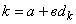 Коэффициенты уравнений регрессии для толщины коры
Коэффициенты регрессии для поправочного коэффициента на объем коры
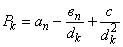 Коэффициенты регрессии для поправочного коэффициента на объем коры
Коэффициенты регрессии для поправочного коэффициента на объем коры
Коэффициенты регрессии для поправочного коэффициента на объем коры
Республика КарелияРеспублика КарелияРеспублика КарелияРеспублика КарелияРеспублика КарелияРеспублика КарелияЕль 0,2060,0356 0,0356 0,930 -0,397 0,0424 Сосна 0,1600,0302 0,0302 0,941 -0,310 0,0255 Береза 0,1630,0592 0,0592 0,885 -0,307 0,0266 Архангельская областьАрхангельская областьАрхангельская областьАрхангельская областьАрхангельская областьАрхангельская областьАрхангельская областьЕль 0,1240,0493 0,0493 0,904 -0,236 0,0154 Сосна 0,1170,0214 0,0214 0,958 -0,229 0,0137 Береза 0,4190,0487 0,0487 0,905 -0,797 0,1756 Осина 0,0290,0537 0,0537 0,895 -0,055 0,0008 Вологодская областьВологодская областьВологодская областьВологодская областьВологодская областьВологодская областьВологодская областьОсина 0,2980,030 0,030 0,941 -0,578 0,089 Иркутская область - южные районыИркутская область - южные районыИркутская область - южные районыИркутская область - южные районыИркутская область - южные районыИркутская область - южные районыИркутская область - южные районыСосна 0,1320,031 0,031 0,939 -0,256 0,017 Береза 0,2220,062 0,062 0,880 -0,417 0,049 Осина 0,2180,048 0,048 0,906 -0,415 0,048 Лиственница 0,1120,059 0,059 0,885 -0,211 0,013 Остальные регионы Российской Федерации 
(при отсутствии региональных уравнений)Остальные регионы Российской Федерации 
(при отсутствии региональных уравнений)Остальные регионы Российской Федерации 
(при отсутствии региональных уравнений)Остальные регионы Российской Федерации 
(при отсутствии региональных уравнений)Остальные регионы Российской Федерации 
(при отсутствии региональных уравнений)Остальные регионы Российской Федерации 
(при отсутствии региональных уравнений)Остальные регионы Российской Федерации 
(при отсутствии региональных уравнений)Ель 0,2060,0356 0,0356 0,930 -0,397 0,0424 Сосна 0,1600,0302 0,0302 0,941 -0,310 0,0255 Лиственница 0,1120,0590 0,0590 0,885 -0,211 0,0130 Береза 0,1630,0592 0,0592 0,885 -0,307 0,0266 Осина 0,2180,0480 0,0480 0,906 -0,415 0,0480 Липа 0,3860,0693 0,0693 0,866 -0,718 0,1490 Дуб 0,3260,0783 0,0783 0,850 -0,601 0,1037 Примечание - В регионах могут быть разработаны и использованы региональные уравнения регрессииПримечание - В регионах могут быть разработаны и использованы региональные уравнения регрессииПримечание - В регионах могут быть разработаны и использованы региональные уравнения регрессииПримечание - В регионах могут быть разработаны и использованы региональные уравнения регрессииПримечание - В регионах могут быть разработаны и использованы региональные уравнения регрессииПримечание - В регионах могут быть разработаны и использованы региональные уравнения регрессииПримечание - В регионах могут быть разработаны и использованы региональные уравнения регрессииУДК 674,038,6-777:006.354 МКС 79.040 Ключевые слова: лесоматериалы, методы измерений, определение объема Ключевые слова: лесоматериалы, методы измерений, определение объема 